Federal state budgetary educational institute of the higher education «Orenburg state medical university» of Ministry of Health of the Russian Federation»ASSESSMENT FUNDFOR CURRENT PROGRESS MONITORING AND MIDTERM CERTIFICATION OF STUDENTS STUDYING ON DISCIPLINEBIOLOGYmajoring in (specialty) 31.05.01 Medicine(faculty of foreign students)It is part of the main professional educational program of higher education majoring in (specialty) 31.05.01 Medicine (faculty of foreign students), approved by the Academic Council of the FSBEI HE ORGMU of the Ministry of Health of Russiaprotocol № 8 from 25.03.2016.  Orenburg1. PASSPORT OF THE ASSESSMENT FUNDThe fund of assessment tools for the discipline contains standard control and assessment materials for monitoring the progress of students, including monitoring the independent work of students, as well as for monitoring the learning outcomes formed in the process of studying the discipline at intermediate certification in the form of an exam.Control and evaluation materials of the current control of progress are distributed by discipline topics and are accompanied by an indication of the control forms used and assessment criteria. Control and assessment materials for intermediate certification correspond to the form of intermediate certification in the discipline defined in the OBEP curriculum and are aimed at checking the formation of knowledge, skills and abilities for each competence established in the discipline's work program.As a result of studying the discipline, the student develops the following competencies:OK-5 readiness for self-development, self-realization, self-education, use of creative potentialOPK-1 readiness to solve standard tasks of professional activity using information, bibliographic resources, biomedical terminology, information and communication technologies and taking into account the basic requirements of information securityOPK-7 readiness to use basic physical, chemical, mathematical and other natural science concepts and methods in solving professional problems.Characteristics of monitoring forms2. ESTIMATED MATERIALS OF THE CURRENT CONTROL OF STUDENTS 'ACHIEVEMENT.Evaluation materials for each topic of the disciplineModule 2. Biology of the cellTopic 1. The forms of living organisms. Cell theory. The basic structural components of the cell.Monitoring form (s):1. testing2. oral questioning3. control of the implementation of the practical taskEvaluation materials for progress monitoring:1. Form of progress monitoring: testingIt is necessary to choose only one versionВыберите один правильный ответ.1. THE TERM A CELL WAS INJECTED BY:M. ShleydonR. HookeT. ShvannR. Virkhov2. THE GENETIC MATERIAL IN EUKARYOTES IS STORED IN nucleuscytoplasmnucleoidlysosome3. EUKARYOTES AREanimalsvirusesarchaeabacteria4. FOOD STORAGE IN ANIMAL CELLstarchcelluloseschitinglycogen	5. FOR THE OPTICAL PART OF THE MICROSCOPE BELONGS draw tubecondenser objectivesdiaphragm	6. A LIGHT MICROSCOPE THAT HAS AN OBJECTIVE LENS OF 40´ AND AN OCULAR LENS OF 10´ HAS A MAGNIFICATION OF30´.50´.	400´.1000´.7. CELLULAR WALL OF BACTERIA CONSISTS OF mureincelluloseschitinglycogen8. NONCELLULAR FORMS OF LIFEvirusbacteriaplantsanimals9. PROKARYOTES AREanimalsvirusesbacteriamushrooms10. ESCHERICHIA COLI BELONGS TOarchaeavirusbacteriaeukaryotes11. WHICH ORGANELLE WOULD NOT BE FOUND IN ANIMALS CELLS?smooth ERchloroplastmitochondriaribosome12. THE CELLS OF ORGANISMS WHICH DO NOT HAVE A CELL WALLbacteriaplantsanimalsmushroom13. CELL THEORY WAS FORMULATEDM. Shleydon and T.ShvannR.  HookeA. LeeuwenhoekC. Darwin14. EUKARYOTES AREvirusesarchaeabacteriaplants15. FOOD STORAGE IN PLANT  CELLmureincellulosesstarchglycogen16. TO THE LIGHTING PART OF THE MICROSCOPE BELONGS draw tubecondenser objectives eyepiece17. THE GENETIC MATERIAL IN PROKARYOTES IS STORED IN nucleuscytoplasmnucleoidlysosome18. A CELLS ARE OBSERVED THROUGH A MICROSCOPE. THE CELLS ARE FOUND TO HAVE A CELL WALL, A CELL MEMBRANE, AND NUMEROUS RIBOSOMES. THE CELLS DOES NOT HAVE A NUCLEUS. THIS CELLS IS MOST LIKELY FROM Abacteriafungiplantsprotist19. CELLULAR WALL OF PLANTS CONSISTS OF mureincelluloseschitinglycogen20. NONCELLULAR FORMS OF LIFEphagesbacteriaplantsanimalsTest answers2. Form of progress monitoring: recitationLesson questions:Microscope deviceThe rules for  the use of the microscopeProcedure of the preparation of temporary slide. Forms of life: cellular  and non-cellularDifferences between prokaryotes and eukaryotesStructure of Eukaryotic CellDifferences between Animal and Plant cells 3. Form of progress monitoring: Practical task completion monitoring WORK No. 1. Microscope deviceРабота №1. Устройство микроскопаWORK No. 2. Work with microscope. Finding images.Работа № 2. Работа с микроскопом. Нахождение изображения.WORK No. 3. Procedure of the preparation of temporary slide. Plant cell: The unpainted film of onion.Работа №4. Методика приготовления временного микропрепарата. Растительная клетка: Неокрашенная пленка лука.	Work No 4. Animal cell. Frog‘s erythrocytes (demonstration slide).Работа № 4 . Животная клетка. Эритроциты лягушки (демонстрационный препарат).Work No 5. Animal cell. Paramaecium caudatum. (Living object).Работа № 5. Животная клетка. Инфузория-туфелька (Живой объект)Work No. 6. Prokaryotic cell.Escherichia coli (demonstration slide).  Работа № 6. Прокариоты. Кишечная палочка (демонстрационный препарат).Topic 2. The structure of the cytoplasm. Modern ideas about the structure and functions of membranes.Monitoring form (s):1.testing2. oral questioning3.control of the implementation of the practical taskEvaluation materials for progress monitoring:1. Form of progress monitoring: testingВыберите один или несколько вариантов ответовSelect one correct Answer1. According to the fluid mosaic model of the cell membraneproteins are scattered throughout a double layer of phospholipid.proteins are sandwiched between two layers of cellulose.phospholipids are sandwiched between two layers of proteinphospholipids are scattered throughout a double layer of protein.2. Endocytosis is an example ofpassive transport, substances are moved into the cellactive transport, substances are moved out of the cellpassive transport, substances are moved out of the cellactive transport, substances are moved into the cell3. The difference between active transport and facilitative transport is thatactive transport requires ATPfacilitated transport requires ATPactive transport uses carrier moleculesfacilitated transport uses carrier molecules4. Which of the following statements is NOT correct about the phospholipid molecules in the plasma membrane?A. Each phospholipid molecule has four nonpolar tails.B. Each phospholipid molecule has one polar head.C. The phospholipid heads are attracted to water.D. The phospholipid tails are not attracted to water.E. The phospholipid heads face outward.5. Sodium and potassium ions are transported across the plasma membrane by a ______ protein.A. cell-recognitionB. channelC. carrierD. receptorE. enzymatic6. Which statement best describes the plasma membrane?A. It is freely permeable to all substances.B. It is selectively permeable to certain substances.C. It is nonpermeable to all substances.7. ______ is the net movement of any type of molecule from a region of higher concentration to a region of lower concentration.A. OsmosisB. DiffusionC. Facilitated diffusionD. Active transportE. Pinocytosis8. Which type of solution will cause cells to swell, or even to burst?A. isotonic solutionB. hypotonic solutionC. hypertonic solutionD. hygrotonic solution9. Which type of solution will have a higher percentage of solute than the cell?A. isotonic solutionB. hypotonic solutionC. hypertonic solution10. Which of the following solutions is isotonic to red blood cells?A. 0.5% NaClB. 0.9% NaClC. 1.5% NaClD. 2.5% NaClE. 5.5% NaCl11. Which of the following describes the fluid-mosaic model of the plasma membrane structure?A. phospholipid monolayer with embedded proteins
B. phospholipid bilayer with embedded proteins
C. phospholipid trilayer with embedded proteins
D. triglyceride bilayer with embedded proteins
E. triglyceride monolayer with embedded proteins12. Which of the following is NOT an active means where molecules pass across the plasma membrane?A. simple diffusionB. active transportC. endocytosisD. exocytosis13. Which of the following statements is NOT correct about the phospholipid molecules in the plasma membrane?A. The polar heads face outward.B. The nonpolar tails face inward.C. The polar heads are hydrophobic.D. The nonpolar tails are hydrophobic.E. The phospholipids form a bilayer.14. Which type of solution has a lower percentage of solute than the cell?A. isotonic solutionB. hypotonic solutionC. hypertonic solution15. Which structure prevents the plant cell from bursting when placed in a hypotonic solution?A. central vacuoleB. lysosomeC. Golgi apparatusD. cell wallE. plasma membrane16. Which term best describes the condition of plant cells when placed in a hypertonic solution?A. hemolysisB. plasmolysisC. crenationD. turgor pressureE. osmotic pressure17. Which process will transport sodium ions to the outside of the cell and potassium ions to the inside of the cell?A. simple diffusionB. facilitated diffusionC. osmosisD. active transportE. pinocytosis18. Which of the following transport processes will form a vesicle?A. diffusionB. facilitated diffusionC. osmosisD. active transportE. phagocytosis19. Pinocytotic vesicles or phagocytotic vesicles often fuse with a ______ inside the cell for digestion.A. mitochondrionB. lysosomeC. Golgi apparatusD. rough endoplasmic reticulumE. smooth endoplasmic reticulum20. The process by which a vesicle is formed at the plasma membrane to bring substances into the cell is called ______.A. endocytosisB. exocytosisC. plasmolysisD. hemolysisE. crenationTest answers2. Form of progress monitoring: recitationLesson questions:Composition of Cytoplasm: cytosol, organelles and cytoplasmic inclusionsCytosol: Composition and Function.Cytoplasmic inclusions: definition and differences from organelles, types of cytoplasmic inclusionsClassification of Organelles. Structure and Function of:Mitochondria PlastidsEndoplasmic reticulum Golgi bodies LysosomesPeroxisomesVacuoles Ribosomes Centrosome and centriolesCytoskeleton: Microtubules and  MicrofilamentsFlagella and CiliaStructure, property and Function Plasma membrane.Membrane Transport:passive transport: simple and facilitated diffusion, osmosis active transport: phagocytosis and pinocytosis, the sodium-potassium pump or Na +/K+-ATPase  Types of solutions: isotonic, hypertonic and hypotonicBehavior of cells in different solutions.Value of solutions in medicine.3. Form of progress monitoring: Practical task completion monitoring WORK No 1. Chloroplasts in cells of elodea leaf.Работа № 1. Хлоропласты в клетках листа элодеи.WORK No. 2. Calcium oxalate crystals - excretory inclusion.Работа № 2. Кристаллы щавелевого кальция – экскреторные включения.WORK No. 3. Starch grains in potato cells.Работа № 3. Зерна крахмала в клетках картофеля.WORK No. 4. Inclusion of glycogen in the liver cells (demonstration slide).Работа № 4. Включения гликогена в клетках печени (демонстрационный препарат).WORK No. 5. Plasmolysis and deplasmolysisof onion cells. Работа № 5. Плазмолиз и деплазмолиз клеток лука.WORK No. 6. Demonstration of hemolysis in vitro.Работа № 6. Демонстрация гемолиза в пробирке.Topic 3. The hereditary apparatus of the cell. The structure and functions of the nucleus. Nucleic acids Monitoring form (s):1.testing2. oral questioning3.control of the implementation of the practical taskEvaluation materials for progress monitoring:1. Form of progress monitoring: testingВыберите один вариант ответаIt is necessary to choose only one version1. The cell nucleus consists ofa nucleoplasm, nucleolus and chromatina nuclear envelope, nucleoplasm, nucleolus.  a nuclear envelope, nucleoplasm, nucleolus and chromatin. a nuclear envelope, nucleoplasm, nucleolus, chromatin and ribosome. 2. Which one of the following eukaryotic cell structures does NOT contain DNA?a nucleusa mitochondrionthe endoplasmic reticuluma chloroplast3. The substance of a cell nucleus, consisting of strands of DNA, RNA, and various proteins, that forms chromosomes during cell division.NucleusChromatinNuclear Pore Cytoplasm4. A karyotype is a: general term for any type of chromosome type of abnormal chromosome that is associated with Down's syndrome picture of an individual's chromosomes arranged in a standardized way5. Autosomes:are all chromosomes other than the sex chromosomesare normal sex chromosomesautomatically determine the sex of children6. RNA in cells differ from DNA in that 	it contains the base uracil, which preferentially pairs with cytosine. it is single-stranded and cannot form base pairs. it is single stranded can can fold up into a variety of structures. the nucleotides are linked together in different way the sugar ribose contains fewer oxygen atoms than does deoxyribose7. Normal humans have __________ pairs of autosomes and ___________ pair(s) of sex chromosomes.23 and 2323 and 246 and 122 and 18. Type of chromosomes – 4?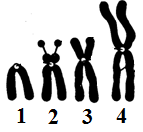 SubmetacentricMetacentricAcrocentricTelocentric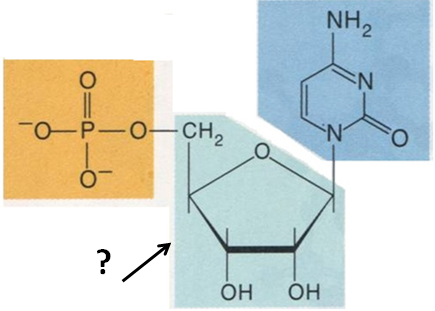 9. What is it? a nitrogenous base a five-carbon sugar a phosphate groupa nucleobase10. The enzymes responsible for adding nucleotides to the exposed DNA template bases areReplicasesDNA polymerasesHelicasesNone of the above11. What is it?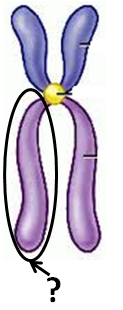 Kinetochore microtubulesLong armShort armCentromereChromatidTelomere12. What is the simplest level of packing of the eukaryotic chromosome?the nucleolusthe nucleoidthe nucleosomethe nucleoplasm13. Chromatids are 	dense patches within the nucleus. bacterial chromosomes. joined strands of duplicated genetic material (chromosome) prokaryotic nuclei.14. The entire molecule shown in the diagram is called a(n)  	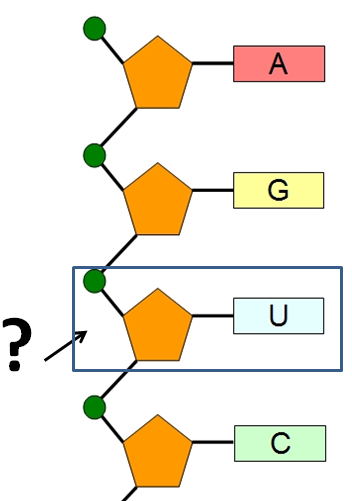 chromatina nitrogenous basenucleotide DNAnucleotide RNAamino acids15. Less condensed and capable of gene transcription – Most chromosomal regions in nondividing cells 	Heterochromatin Euchromatin16. In the nucleus of eukaryotic cells, the genetic material is complexed with protein and organized into linear structures called:centrioleshistoneschromosomesplasmids17. Perforations in a nuclear membrane which allow materials to flow in and out of the nucleus Nucleus Nuclear Envelope Nuclear Pore Nucleolus18. Which of the following statements is true about the chromosomes of different plant and animal species?They may differ in number, but are the same shape and size.They may differ in the shape and size, but normally have the same number. They may differ in number, shape, and size.19. The sex chromosomes of normal females are:X and YY and YX and Xnone of the above20. A chromatid is:one of the strands or arms of a chromosomethe point of attachment of two strands of a chromosomea chromosome before it becomes visible during cell divisionTest answers2. Form of progress monitoring: recitationLesson questions:Structural components of the nucleus. The role of the nucleus in the cell activity.Structure and functions of the nuclear envelope. The structure of the nuclear pore.The chemical composition and structure of chromatin. The concept of euchromatin and heterochromatin.Nucleosome - the structural unit of chromatin. Stages of chromatin packaging in chromosomes. Structure of chromosomes.  Rules of chromosomesKaryotype. Methods of study of the karyotype. International classification of chromosomes (Denver and Paris)The structure of the DNA molecule. The functions of DNA. Properties of DNA: replication and repair. The mechanism of DNA replication.Differences of RNA from DNA. The functions of RNA.Cytoplasmic inheritance. Plasmids and their role in prokaryotes and eukaryotes.3. Form of progress monitoring: Practical task completion monitoring WORK No. 1. Nucleus and nucleolus in the cells of onion.Работа № 1. Ядро  и ядрышко в клетках лука.WORK No. 2. RNA and DNA content the cellРабота № 2. Содержание ДНК и РНК в клеткеWORK No. 3. Formation of normal human  karyogramРабота № 3. Составление нормальной кариограммы  человекаWork No. 4. Solving of the taskРабота №4. Решение задачи.Work No. 5. Study and analysis microphotograph of animal cell.Работа № 5. Изучение и анализ электронограммы животной клетки.Work No. 6. Chemical structure of DNAРабота №6. Химическая структура ДНКTopic 4. Gene expression. Protein synthesisMonitoring form (s):1.testing2. oral questioning3.control of the implementation of the practical taskEvaluation materials for progress monitoring:1. Form of progress monitoring: testingВыберите один вариант ответаIt is necessary to choose only one version1. Genes which take part in protein synthesis are calledregulatory structuraltemporary jumping2. Define the correct sequence of steps in protein biosynthesistranslation→ transcription→ processing→ modificationstranscription→ processing→ translation→ modificationsprocessing→ transcription→ translation→ modificationstranscription→ modifications → translation→ processing 3. Into the structure of prokaryotic operon do not enter promotor gene-regulator and gene-operator  structural genesintrons4. Promotor is the part of operon whichrecognising the RNA-polymerasestarts synthesis of proteinsbegins transcriptionregulates the transcription of structural genes5. System of determination of sequence of amino acids in polypeptide by the sequence of nucleotides in DNA isduplicationpenetrance expressivitygenetic code6. Three nucleotides in DNA molecule code a certain amino acid into a protein moleculegenetripletheredityplasmagenes7. Each nucleotide of the neighboring nucleotides comes into only one codon compoundpeculiarityabsence of “commas”universalitynon-overlapping8. Synthesis of mRNA on DNA matrix is calledreplication direct transcriptioninverse transcriptiontranslation  9. Gene-regulator in operon regulates the transcription of structural genes by production of protein-repressorcooperates with enzyme RNA-polymerasesupervises synthesis of protein-enzymesstarts synthesis of structural protein10. The first stage of biosynthesis of proteins at prokaryotic cell isa)	translationb)	transcriptionc)	processingd)	splicing 11. Process of transformation of pre-mRNA into mRNA is translationtranscriptionprocessingposttranslated processes 12. Synthesis of protein on mRNA matrix is calleda)	replication b)	direct transcriptionc)	inverse transcriptiond)translation  13.     5' G T A _  _  _ A A 3'         3' C A T G C A T T 5' This segment of DNA has undergone a mutation in which three nucleotides have been deleted. A repair enzyme would replace them with CGT.GCA.CTG.GTA.14.        5' ATCAGCGCTGGCTTTATC 3'The above sequence of DNA is part of a gene. How many amino acids are coded for by this segment?4812615. System of determination of sequence of amino acids in polypeptide by the sequence of nucleotides in DNA isduplicationpenetranceexpressivitygenetic code 16. There are no punctuation marks within the codespeculiarityabsence of “commas”universalitynon-overlapping17. Some amino acids have more, than one codonpeculiarityexcessiveness (degenerate, or redundant)universalitynon-overlapping 18. The second stage of biosynthesis of proteins at prokaryotic cell is translationtranscriptionprocessingsplicing19. With enzyme RNA-polymerase cooperatesstructural genegene-operatorpromotorgene-regulator20. Production of protein-repressor acting on a gene-operator providesstructural genegene-operatorpromotergene-regulator Test answers2. Form of progress monitoring: recitationLesson questions:The concept of the gene. The genetic code.  Properties of genetic code: triplets, degenerate, nonoverlapping, comma-free, ordered, universal.Central dogma molecular biology:   DNA  RNA  protein. Stages of gene expression: transcription and translationThe role of RNA in gene expression. Types of  RNAs. Characteristics of tRNAs, mRNA, rRNA, snRNA.Basic structure of a protein-coding gene at Prokaryotes and Eukaryotes (operon, transcripton).Stages of Transcription: initiation, elongation, termination (Characteristics)Processing. Steps of Processing: capping, the “poly-A tail”, splicing. The Alternative splicing.Translation. Characteristics of Stages of Translation. Translation product.Protein Modifications Control of an expression of genes. The lac-operon Escherichia coli3. Form of progress monitoring: solving problems in molecular biologyTask 1 (задача №1)How many nucleotides of mRNA code the protein consisting of  157 aminoacids?   Task 2 (задача №2)The sense strand of DNA contains 702  nucleotides. How many amino acids will be a part of the protein which gene is this site of DNA?Task 3 (задача №3)Protein consists of 220 amino acids. Determine number of nucleotides of sites of molecules of mRNА and DNA coding this protein, and number of molecules of tRNА which are necessary for transfer of these amino acids to a synthesis place.Task 4 (задача №4)A sense strand of DNA has the following sequence of bases:ATCACAGTGCGTCTTCAAGHow would the base sequence be coded on mRNA? Task 5 (задача №5)A antisense strand of DNA has the following sequence of bases:	GGCTAAGTCTGGTACAADetermine the sequence of amino acids in the encoded proteinTask 6 (задача №6)If the amino acid sequence of a protein is lys – asp – gly – thr - ala – glu – cys – metWhat nucleotid sequence has  sense strand of DNA?Task 7 (задача №7)The ribosome consistently interacts with transport RNA which have anti-codonsCGC, GUG, CUU, GGG, CUC, AUA, UAC, UAGDetermine the protein structure and nucleotid sequence of in a sense strand of DNATask 8 (задача №8)It is known that all RNA types are synthesized on DNA matrix. A fragment of a DNA molecule (antisense strand) which encodes a central loop of tRNA has the following nucleotide sequence CGTTGGGCTAGGCTTDetermine the nucleotide sequence portion tRNA, which will be synthesized on this DNA. Determine which amino acid will be transported to this tRNA, if the third triplet corresponds to the tRNA anticodonTask 9 (задача №9)Ionizing radiation is capable "to beat out" separate nucleotides from DNA molecule without violation of its integrity. One of DNA strand (antisense) has the following nucleotid sequence: AATCACGATCCTTCTAGGAAGIf the third nucleotide of DNA is beaten out, how to change the primary structure of the protein?Answers:4. Form of progress monitoring: Practical task completion monitoring WORK No 1. Regulation of Gene Expression in Prokaryotes. The lac- operon of E. coliРабота № 1. Регуляция экспрессии генов у прокариот. Лактозный оперон Кишечной палочкиWork No. 2. Solving of the problems.Работа №2. Решение задач.Topic 5. Reproduction of organisms. The cell cycle. Mitosis. Meiosis. GametogenesisMonitoring form (s):1.testing2. oral questioning3.control of the implementation of the practical taskEvaluation materials for progress monitoring:1. Form of progress monitoring: testingВыберите один вариант ответаIt is necessary to choose only one version1. Which one is the right sequence of cell cycle?M to S to G1 to G2 to cytokinesisM to cytokinesis to G1 to S to G2M to G2 to S to G1 to cytokinesisM to S to G1 to G2 to cytokinesis2. Which of the following correctly lists the order of the stages during mitosis?  anaphase, prophase, metaphase, telophasetelophase, metaphase, anaphase, prophaseprophase, metaphase, anaphase, telophasemetaphase, telophase, anaphase, prophase3. Choose the mitotic stage shown in the drawing.Prophase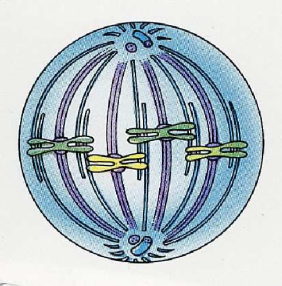 Metaphase Anaphase Telophase4. Meiosis: 	 	 	 	characteristic only for abnormal cellstakes place during the formation of gametesuniversal for unicellular and multicellular organismsprovides a constant hereditary information5. Sister chromatids begin to diverge to the poles of the cell in the stage:	 	 	 prophaseanaphasemetaphaseinterphase6. Growth of an organism is the result:	meiosismitosisformation of gametesincreasing the number of somatic cells  7. In cell division, the phase following the anaphase is known as: prophase metaphasetelophaseextophase 8. Choose correct order of the stages during spermatogenesis. reproduction, growth, maturation, forming
2. growth, reproduction, maturation, forming
3. maturation, reproduction, growth, formation
4. formation, reproduction, growth, maturation9. The time of life cells from division to division called:mitosismeiosiscell cycleinterphase10. A human cell has 46 total or 23 pairs of chromosomes. Following mitosis, the daughter cells would each have a total of ______ chromosomes. After meiosis I, the two daughter cells would have _____chromosomes, and after meiosis II ______ chromosomes. 46,46,4646,23,2323,23,2346,12,12	11. The first meiotic division results in the formation:haploid nucleidiploid cellscells of different ploidygametes12. Primary oocytes comprises a genetic material:nc2n4c2n2cn2c13. The process of crossingover takes place at the stage:LeptoteneZygotenePachyteneDiploteneDiakinesis14. Rabbit has 44 chromosomes. How many chromosomes have his secondary  spermatocyte 2n4c2n2cncn2c15. How many bivalents are at the stage metaphase 1 in human cells?462313616.  During the final stage of cell division, the mitotic apparatus disappears, the chromosomes become attenuated, the centrioles duplicate and split, the nuclear membrane becomes reconstituted and the nucleolus reappears. This phase of cell division is known as: prophase metaphase anaphasetelophase 17. DNA replication occurs in:G1-period G2-periodS – periodG0-period18. Choose the mitotic stage shown in the drawing.prophase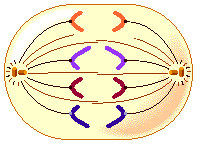 metaphase anaphase telophase 19. The process of meiosis produces four cells with nonidentical chromosomes. This diversification occurs during: telophase I prophase I metaphase II prophase II20.The Thompson seedless grape is triploid, with three copies of each chromosome. Which phase of the cell cycle would you expect triploid cells to be unable to complete. Meiosis ImeiosisIISG2 Test answers2. Form of progress monitoring: recitationLesson questions:Reproduction. Levels of reproduction. The evolution of reproductionTypes of reproduction: asexual and sexual. Types of asexual and sexual reproduction in unicellular and multicellular organisms. Cell reproduction. Characteristic of Life-cycle stages: interphase, mitosis, cytokinesis.Meiosis: characteristic of stages, biological role. Differences and similarity between a mitosis and meiosisGametogenesis: characteristic of stagesGametes: structure and functions.3. Form of progress monitoring: solving problem-situational tasksHow many mature gametes are produced from 100 primary spermatocytes? 100 secondary oocytes?The dog has 78 chromosomes. How many chromosomes and DNA contain primary and secondary oocytes of dogs?Rabbit has 44 chromosomes. How many chromosomes and DNA molecules will be present in the following types of rabbit  cells?Mature sperm First polar body Primary oocyte Secondary spermatocyte ZygoteAnswers:4. Form of progress monitoring: Practical task completion monitoring WORK No 1.The evolution of sexual reproduction.Работа № 1. Эволюция форм полового размноженияWORK No 2. Mitosis of onion root.Работа № 2. Кариокинез корешка лука.WORK No 3. Meiosis.Работа № 3. Мейоз.WORK No 4. Gametogenesis.Работа 4. Гаметогенез.WORK No 5. The structure of gametes. Guinea pig sperm (demonstration slide).Работа № 5. Строение половых клеток. Сперматозоид морской свинки (демонстрационный препарат).WORK No 6. The structure of gametes. Frog ovum (demonstration slide).Работа № 6. Строение половых клеток. Яйцеклетка лягушки (демонстрационный препарат).WORK No 7. The structure of gametes.The оvum of a cat (demonstration slide).Работа № 7. Строение половых клеток. Яйцеклетка кошки (демонстрационный препарат).WORK No 8. Problem solving.Работа № 8. Решение проблемно-ситуационных задач.Module 2. Medical genetics.Topic 1. Basic Concepts in Genetics. Mendel’s LawsMonitoring form (s):1.testing2. oral questioning3.control of the implementation of the practical taskEvaluation materials for progress monitoring:1. Form of progress monitoring: testingВыберите один вариант ответаIt is necessary to choose only one version1. An allele is:another word for a genea homozygous genotypea heterozygous genotypeone of several possible forms of a gene2. Genotype is thegenetic constitutiongenetic constitution of the phenotypetrait expressedexpressed genes3. If the genotype consists of only one type of allele. It is calledhomozygousheterozygousmomoallelicuniallelic4. The number of types of gametes produced by a homozygous individual is123many5. A cross involving a single trait is called:diploid cross    homozygous     monohybrid cross     an autosome6. The crossing of F1 to homozygous recessive parent is cаlledback crosstest crossF1 crossall of these7. The Dihybrid test cross ratio is9:3:2:19:3:2:21:1:1:19:3:3:18. If I cross a pea plant that is homozygous dominant for tallness and one that is recessive for shortness, what will the genotype of the offspring be? (T and t represent the alleles for height in pea plants).All will be tallTTTttt9. The idea that different pairs of alleles are passed to offspring independently is Mendel's principle of:unit inheritancesegregationindependent assortment10. When crossing a homozygous recessive with a heterozygote, what is the chance of getting an offspring with the homozygous recessive phenotype?0%25%50%75%100%11.  Which of the following genetic crosses would be predicted to give a phenotypic ratio of 9:3:3:1?  SSYY x ssyy  SsYY x SSYy  SsYy x SsYy  SSyy x ssYY  ssYY x ssyy 12. How many unique gametes could be produced through independent assortment by an individual with the genotype AaBbCCDdEE?48163264
13. A pea plant is heterozygous for both seed shape and seed color. S is the allele for the dominant, spherical shape characteristic; s is the allele for the recessive, dented shape characteristic. Y is the allele for the dominant, yellow color characteristic; y is the allele for the recessive, green color characteristic. What will be the distribution of these two alleles in this plant's gametes? 50% of gametes are Sy; 50% of gametes are sY25% of gametes are SY; 25% of gametes are Sy; 25% of gametes are sY; 25% of gametes are sy. 50% of gametes are sy; 50% of gametes are SY100% of the gametes are SsYy50% of gametes are SsYy; 50% of gametes are SSYY.14. In a dihybrid cross, AaBb x AaBb, what fraction of the offspring will be homozygous for both recessive traits?  1/16  1/8  3/16  1/4  3/4 15. The alternate forms of a gene is calledrecessive characterdominant characterallelesalternative gene16. The physical expression or appearance of character is called asmorphologygenotypephenotypeecotype17. If different alleles are present in the same genotype then it is calledhomozygousheterozygousdiallelicpolyallelic18. The number of types of gametes produced by a heterozygous individual is123many19. The cross in which parents differ in two pairs of contrasting characters is calledmonohybrid crossdihybrid crosstrihybrid crosstetrahybrid cross20. The test cross is used to determine thegenotype of the plantphenotype of the plantboth a and иnone of theseTest answers2. Form of progress monitoring: recitationLesson questions:Basic Concepts in Genetics:genetics, heredity, gene, genome, chromosomes, DNA, locus, allele, trait, genotype, phenotype, dominant allele, recessive allele, heterozygotes, homozygotes, the monohybrid cross, the dihybrid cross, polyhybrid cross, hybrid, test cross, backcrossMendel’s 1st Law : Rule of Dominance (Law of Dominance)Mendel’s 2st Law (The Low of Segregation)Mendel’s 3nd  Law (The Law of Independent Assortment)3. Form of progress monitoring: Practical task completion monitoring WORK No1.Genetics problems. Работа № 1. Решение задач. Topic 2. Linked inheritance. Sex-linked inheritance. Genetics of sex.Monitoring form (s):1.testing2. oral questioning3.control of the implementation of the practical taskEvaluation materials for progress monitoring:1. Form of progress monitoring: testingВыберите один вариант ответаIt is necessary to choose only one version1. Sex-linked genetically inherited traits: can appear in both males and females are only found in males are only found in females result from premarital sexual intercourse2. Harmful X-linked traits are: 	  inherited only from mothers more numerous than Y-linked ones most likely to show up in the phenotype of daughters3. Men with red-green color blindness inherited the genes for it from: 	their mothers their fathers either their mothers or fathers4. Which recombination frequency corresponds to independent assortment and the absence of linkage?00.250.500.755. Crossing-over resulting in the inheritance of altered chromosomes by children occurs: during mitosis during meiosis both of the above6. If an affected male has all affected daughters but no affected sons, the trait is likely to be an X-linked dominant trait autosomal recessive trait autosomal dominant trait X-linked recessive trait7. Dosage compensation of the X chromosome in mammals is by the formation of Barr bodies in females the formation of Barr bodies in males hyperactivity of the X chromosome in males reduced activity of the autosomes in males8. What would a gene be called if it is inherited by both genders but expressed differently in the phenotype of men and women? 		unstable sex-controlled recessive9. Human males are neither heterozygous nor homozygous for alleles on the X chromosome, they are hemizygous heterozygous homogametic protozygous
10. Two genes localized in one chromosome, are remote from each other on distance in 17 cM. Which recombination frequency at offspring?25%50%17%34%11. Y-linked traits are inherited:       only by females only by males by both males and females12. If the genes for a trait are inherited by both men and women but only show up in the phenotype of women, they are referred to as _____________ genes. sex controlled codominant sex-limited13. Red-green color blindness is: an X-linked trait a Y-linked trait both X and Y linked14. Linked genes are: located on different chromosomes of the same size and shape located on the same chromosome rarely inherited together15. Crossing-over of parts of chromosomes: has no effect on genetic linkage usually decreases the number of genetic combinations in a population can increase the number of genetic combinations in a population16. X-linked recessive traits in humans (or in Drosophila) are observed ________.in more males than femalesin more females than malesin males and females equallyin different distributions depending on the trait17. The crosses involving the white-eyed and red-eyed alleles on the X chromosome in fruit flies proved to be a test of the Cell Theory Lyon Hypothesis Chromosome Theory of Inheritance Rule of Segregation18. The theory that the Barr Body is an inactivated X-chromosome is the cell theory the Lyon hypothesis the chromosome theory of inheritance the genic balance theory19. If an affected male has affected daughters and sons in about the same number as unaffected daughters and sons, the trait is likely to be an X-linked dominant trait autosomal recessive trait autosomal dominant trait X-linked recessive trait20. Which recombination frequency corresponds to perfect linkage and violates the law of independent assortment?00.250.500.752. Form of progress monitoring: solving a genetic problemРешите задачи:Solve the problems:Problem 1: Tongue-rolling and red-green colour blindness are two genetically controlled conditions which occur in humans. Tongue-rolling is controlled by the dominant allele, T, while non-rolling is controlled by the recessive allele, t.Red-green colour blindness, is controlled by a sex-linked gene on the X chromosome. Normal colour vision is controlled by the dominant allele, B, while red-green colour blindness is controlled by the recessive allele, b.To show the possible genotypes and phenotypes and what their frequency which could be produced from the following parents. A human female who is heterozygous for the traitsred-green color blindness and tongue-rolling, marries a normal male, which can't tongue-rolling.Problem 2: Cataract and polydactyly controlled by the two dominant alleles (A, B). These genes are completely linked.A woman with cataract and polydactyly has a mother with cataract and has a father with polydactyly. Her husband is healthy. To show the possible genotypes and phenotypes, which could be produced from these parents and what their frequency.Test answers:Problems answersProblem 1Problem 250%3. Form of progress monitoring: recitationLesson questions:Repetition: Mendelian inheritance – Chromosomal Theory of Inheritance. Recombination of Unlinked Genes (Independent Assortment of Chromosomes)Linked genes. Complete and Incomplete Linkage. Recombination of Linked Genes: Crossing Over. Morgan’s Experimental Evidence of linked inheritanceChromosome Theory of LinkageGene Mapping: A genetic map, а linkage map, а cytological maps, а map of sequenceSex determination: chromosome theory of sex determination  (heterogametic sex and a homogametic sex)Bridges' Genie Balance Theory of Sex DeterminationSex-Linked Genes. Inheritance of Sex-Linked Genes:X-linked recessive inheritance, examplesX-linked dominant inheritance, examples Y- linked inheritance, examples4. Form of progress monitoring: Practical task completion monitoring Work 1. Solving of genetics problemsProblem № 1. Linked inheritance. Crossing OverЗадача № 1. Сцепленное наследование. Кроссинговер.Problem № 2. Sex-linked inheritance. Задача № 2. Сцепленное с полом наследование.Problem № 3. Sex-linked inheritance.Задача № 3. Сцепленное с полом наследованиеProblem № 4. Inheritance of  two traits:  Sex-linked and autosomal.Задача № 4. Наследование двух признаков: сцепленного с полом и аутосомного. Problem № 5. Inheritance of  two traits:  Sex-linked and autosomal.Задача № 5. Наследование двух признаков: сцепленного с полом и аутосомного. Problem № 6. Sex-linked inheritance. Crossing OverЗадача № 6. Сцепленное с полом наследование. Кроссинговер.Problem № 7. Sex-Influenced Traits. Задача № 7.  Признаки, контролируемые поломProblem № 8. Sex-linked inheritance. Sex differentiationЗадача № 8.  Сцепленное с полом наследование. Дифференцировка полаTopic 3. Immunogenetics. Multiple alleles. Inheritance of HLA, ABO, Rh - systems. Interaction of allelic and non-allelic genes.Monitoring form (s):1.testing2. oral questioning3.control of the implementation of the practical taskEvaluation materials for progress monitoring:1. Form of progress monitoring: testingВыберите один вариант ответаIt is necessary to choose only one versionKinds of the allelic genes interactions. Except the wrong answera) complete dominanceb) codominancec) polymeriad) incomplete dominanceGenotype, in which unallelic interaction is manifested   a) AA   b) aa   c) AABB   d) AaCharacteristic of the complete dominance a) combines effect of two or more different pairs of genes b) one allele of the pair is clearly dominant over the other one in eterozygous c) one allele doesn’t completely mask the phenotypic expression of another one in pair d) both characters are manifested in eterozygousCodominance is the genetic situation, when  a) both characters are manifested in heterozygous b) one allele does not completely mask the phenotypic expression of   another one in pair c) one allele in the pair is clearly dominant over the other one in heterozygous d) combines effect of two, or more different pairs of genesExample of polymeria hair shapecolour of eyesII and III blood groups in ABO systemcolour of skinRhesus conflict will be observers ifmother has Rh+ ,  child has Rh- mother has Rh- ,  child has Rh+mother has Rh+ ,  father has Rh-all the answers are correctIn Mendel’s experiments, if the gene for tall (T) plants was incompletely dominant over the gene for short (t) plants, what would be the result of crossing two Tt plants? ¼ would be tall; ½ intermediate height; ¼ short ½ would be tall; ¼ intermediate height; ¼ short. ¼ would be tall; ¼ intermediate height; ½ short. All the offspring would be tall. All the offspring would be intermediate. What are the possible blood types of the offspring of a cross between individuals that are type AB and type O? AB or O A, B, or O A or B A, B, AB, or O A, B, or AB What antigens and antibodies are present in a person with В blood typeantigen A, antibody anti-A antigen A, antibody anti-B antigen B, antibody anti-Aantigen B, antibody anti-B antigen A and B, no antibody Phenotypic ratio produced by complementation 3:11:2:19:712:3:115:1Name of the unallelic genes interactiona) incomplete dominanceb) codominancec) complementationd) complete dominanceGenotype, in which allelic interaction is manifesteda) AAb) aac) AABBd) AaIncomplete dominance is the genetic situation, whena) AA and Aa have the similar phenotypeb) AA and Aa have different intermediate phenotype c) in result of crossing of heterozygous 3:1 ratio will be formedd) in result of crossing of heterozygous 1:1 ratio will be formedExample of the codominance a) II and III blood groups in ABO systemb) IV blood group in ABO systemc) colour of skind) colour of eyesPolymeria is the genetic situation, whena) both characters are manifested in heterozygousb) combines effect of two, or more different pairs of genesc) one allele does not completely mask the phenotypic expression of   another one in paird) one allele in the pair is clearly dominant over the other one in heterozygousA woman with type A blood and a man with type B blood could potentially have offspring with which of the following blood types? type A type B type AB type O all of the above What antigens and antibodies are present in a person with A blood typeantigen A, antibody anti-A antigen A, antibody anti-B antigen B, antibody anti-Aantigen B, antibody anti-B antigen A and B, no antibody A phenotype ratio of 12:3:1 in the offspring of a mating of two organisms heterozygous for two traits is expected when: pleiotropic codominant epistatic lethal sex-linked Example of complementation  hair shape human deafnesscolour of eyescolorblindnesscolour of skinA genetic cross of inbred snapdragons with red flowers with inbred snapdragons with white flowers resulted in F1-hybrid offspring that all had pink flowers. When the F1 plants were self-pollinated, the resulting F2-generation plants had a phenotypic ratio of 1 red: 2 pink: 1 white. The most likely explanation is: pink flower color is epistatic to red flower color.pink flowers are the result of a blending of the red and white genotypes.flower color is due to 2 or more complementary genes.heterozygous plants have a different phenotype than either inbred parent because of incomplete dominance of the dominant allele.flower color inheritance in snapdragons does not behave as a Mendelian trait.2. Form of progress monitoring: solving a genetic problemРешите задачи:Solve the problems:Problem 1. Color-blindness is a X-linked recessive trait. Blood type is a result of three alleles IA IB IO (autosomal trait). The  woman   has  II(A) blood type , and her husband has III(B) blood type.  Both parents have normal vision.  They have colorblind  son  with I(O) blood type.What is the probability that their next born son  will have  normal vision and II(A) blood type .Problem 2. Hemophilia is a X-linked recessive trait. Blood type is a result of three alleles IA IB IO (autosomal trait). The  woman   has  I(О) blood type , and her husband has IV(АB) blood type.  Both parents have normal blood clotting .  They have  son  with III(B) blood type and hemophilia.What is the probability that their next born child will be healthy. Determine the possible blood types of offspring.Test and problems answers3. Form of progress monitoring: recitationLesson questions:Multiple allelesThe ABO blood group system. Blood transfusion:  Donor-recipient compatibility.Rhesus-system (Rh).Rh -Factor and Problems in Newborns. Hemolytic disease of the fetus and newbornThe human leukocyte antigen (HLA) system. Value of HLA system at organ and tissues transplantation.Interactions between allelic genes: complete dominance and incomplete dominance, overdominance, codominance, interallelic complementation, allelic exclusionInteractions between non-allelic genes: complementary, epistasis, polymerismPleiotropy4. Form of progress monitoring: Practical task completion monitoring Work 1. Solving of genetics problemsProblem № 1. Inheritance of blood type (АВО)Задача №1. Наследование групп крови (АВО)Problem № 2. Inheritance of blood type (АВО).  Наследование групп крови (АВО)Problem № 3. Inheritanceof blood type (АВО). Наследование групп крови (АВО)Problem № 4. Inheritance of blood type (АВО). Наследование групп крови (АВО)Problem № 5. Inheritance of blood type (АВО). Наследование групп крови (АВО)Problem № 6. Inheritance of blood type (АВО) and Х-linked traits Задача №6. Наследование групп крови (АВО) и признаков, сцепленных с Х-хромосомой.Problem № 7. Linked inheritance. Задача №7. Сцепленное наследованиеProblem № 8. Incomplete dominance. Задача №8. Неполное доминированиеProblem № 9. Interactions between non-allelic genes. ComplementationЗадача №9. Взаимодействие неаллельных генов. КомплиментарностьProblem № 10. Additive Gene Interaction. Polymeria.Задача №10. Кумулятивное взаимодействие генов. Полимерия.Topic 4. Variability and hereditary diseasesMonitoring form (s):1.testing2. oral questioning3.control of the implementation of the practical taskEvaluation materials for progress monitoring:1. Form of progress monitoring: testingВыберите один вариант ответаIt is necessary to choose only one version1. Trisomy is aa) chromosomal aberrationb) genous mutationc) polyploidyd) heteroploidy2. To the reasons combinative variability does not concerna) casual choice of gametes at fertilisationb) spontaneous mutagenesisc) crossing-overd) independent distribution of chromosomes in meiosis3. To characteristics of the genotypical variability does not concerna) change of a genotypeb) it is inheritedc) has evolutionary valued) it is not inherited4. Genomic mutations are associated witha) the change of structure of chromosomesb)  the change of number of chromosomesc) a change in one codond) a rearrangement of parts between nonhomologous chromosomes5. Karyotype at a Down Syndrome47, 18+47, 21+47, XXY46, 5p-6. The exchange of a chromosome’s segment material between two unhomological chromosomes isa) deletionb) translocationc) inversiond) duplication 7. The degree to which a genotype is expressed in the phenotype is called polymeriapenetrance expressivitypleiotropy8. One human disease is caused by a change in one codon in a gene from GAA to GUA, and a change in one amino acid (glu to val). This disease is Phenylketonuria (PKU)Sickle-cell disease (SCD)Turner SyndromeDown Syndrome9. A point mutation may bepolyploidy, haploidy, heteroploidydeletion, translocation, duplication silent, missense,  nonsensedeletion, inversion, duplication 10. The mutations associated with a change of structure of a gene area) chromosomalb) genomalc) gene mutationd) cellular11. Kinds of genotypical variability a) mutational and combinativeb) mutational and alarm c) combinative and cytoplasmaticd) cytoplasmatic and mutational12. Chromosomal aberrations. Exclude the wrong answer.a) deletionb) translocationc) polyploidyd) duplication13. Phenotypical variability. Exclude the incorrect characteristica) it is inheritedb) adapts an organism for conditions of environmentc) matters for the separate individuald) it is not inherited14. The frequency  with which a dominant or homozygous recessive gene manifests itself in individuals in a population is called polymeriapenetrance expressivitypleiotropy15. Kinds of genomal mutations. Exclude the incorrect answera) polyploidyb) polymeriac) haploidyd) heteroploidy16. Mutations within a DNA sequence arenatural processes that produce genetic diversity.natural processes that always affect the phenotype.unnatural processes that always affect the phenotype.unnatural processes that are harmful to genetic diversity.17. Chromosomal aberrations are associated witha) the change of structure of chromosomesb) the reduction of number of chromosomesc) the increase in number of chromosomesd) the change of number of chromosomes18. Albinism is associated with absence or defect of enzyme involved in the production of melanin. This enzyme is called ...phenylalanine hydroxylasetyrosinasegalactokinasealbumine19. The turn of a chromosome’s segment on 180˚ isa) deletionb) translocationc) inversiond) duplication 20. Is a rare genetic disorder due to a missing part (deletion) of chromosome 5 is calledKlinefelter SyndromeTurner SyndromeDown SyndromeCri du chat Syndrome or cat-cry SyndromeTest answers2. Form of progress monitoring: recitationLesson questions:Genes and the environment. Classification of variability Non-hereditary variability. Characteristics of modification variability. Norm of reaction. Expressivity and penetrance of genes. PhenocopyHereditary or Genotypic variability: Classification and characteristicsCombinative variability. Mechanism of combinative variability. Value for evolutionMutational variability. Mutation   theory Hugo de Vries. Classification of mutations. Mutagen agent.Gene-level mutation. The types of gene mutations: Mutations without  frame shift (Point  mutation): silent, missense and nonsense.Frame shift mutation: Insertions, deletions and duplications.Splice Site mutationRepeat expansionGene diseases and their characteristics: sickle-cell anaemia (SCA), Phenylketonuria (PKU), Albinism, Galactosemia. Anti-mutagenic mechanisms in multicellular animalsChromosomal Abnormalities, classification and characteristics: numerical  aberrations (Genomic mutations) and structural aberrations (Chromosomal aberrations). Mechanism of pathology.Chromosomal diseases condition that results from genome mutation - numerical  aberrations: Down Syndrome, Patau syndrome, Edwards syndrome, Turner Syndrome, Klinefelter Syndrome, Triple X Syndrome.Chromosomal diseases condition that results from Chromosomal aberrations - structural aberrations: Cri du chat Syndrome or cat-cry Syndrome, deletion syndrome, duplication syndrome, Down Syndrome (Translocation)3. Form of progress monitoring: Practical task completion monitoring Work №1. Mutations and hereditary diseases. Determining the type of mutational variability. Complete  the table.Работа №1. Мутации и наследственные болезни. Определение типа мутационной изменчивости. Заполните таблицуWork №2. Solving of genetics problemsРабота №2. Решение задач.Work №3. Solving of genetics problems involving hereditary diseasesРабота №3. Решение задач, включающих наследственные болезни.Topic 5. Medical genetics. Methods for studying human heredity.Monitoring form (s):1.testing2. oral questioning3.control of the implementation of the practical taskEvaluation materials for progress monitoring:1. Form of progress monitoring: testingВыберите один вариант ответаIt is necessary to choose only one versionThe first stage of genealogical method iscollection and analysis of  pedigree statistical analysis of pedigree gathering information about a disease in proband’s relatives gathering information about a disease in mozygotic twins Barr’ body can be observed in interphase nuclei ofnormal male normal female  female with Turner’s syndromemale with Down’s syndromeBiochemical method is for detection of genome mutationschromosomal mutationsprimary enzymatic defectsex chromatin4.The method  studying of skin relief on fingers is calleddermatoglyphicmodellingimmunological   karyotyping 5.The determination of the inheritance type is task of cytogenetic methodgenealogical methodimmunological methodamniocentesis6.Inherited  disease linked with X chromosome is:      galactosemiadaltonismpolydactily phenylketonuria7. The type of inheritance when affected individual present in each generation and both sexes are affected with the same frequency is called autosomal dominantautosomal recessiveX-linked dominantX-linked recessive8.Explain the inheritance of this  trait in the pedigreeThe trait is X-linked recessive, inherited through the mothers.The trait is autosomal recessive.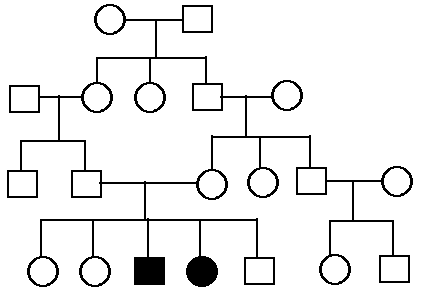 X-linked recessive.The trait is autosomal dominant.9.Dizygotic twins have same phenotype but different genotype same genotype  but different phenotypesame genotype and blood groupdifferent phenotype and genotype10.The method of microscopic investigation of metaphase chromosomes is calledimmunologicalkaryotyping biochemicalmodelling11.The number Barr’s body in Klinefelter syndrome is123012. What Types of Prints: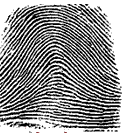 loopwhorlarch13.The method of karyotyping is used in diagnostics ofgenic hereditary diseasesmethabolic hereditary diseases enzymopathias chromosomal hereditary diseases14. Barr’ body is found inmale somatic cellsova female somatic cellsspermatozoon15.The method of prenatal diagnostics of hereditary diseases is calledgenealogicalamniocentesismodelingtwins method16. Gene and genotype frequencies in human populations are studied bymethod of modelling popular-statistic methodtwins methodimmunological method 17. The material for cytogenetic investigation areleukocytes erythrocytes sexual cellsneurons 18. Method of diagnostics of genic hereditary illnesses biochemicalkaryotypingtwins methodmodelling19.The number Barr’s body in Turner syndrome 123020. Explain the inheritance of this trait in the pedigree autosomal dominant autosomal recessive   X-linked dominant X-linked recessive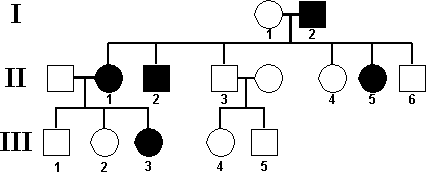 Test answers2. Form of progress monitoring: recitationLesson questions:Genetic counseling: purpose, stages of counseling, types of genetic testingGenetic  methods :DermatoglyphicsPhenotypic analysisPedigree AnalysisBiochemical test (screening)Cytogenetic analysis or Cytogenetic Test Methods (Chromosomal analysis):Buccal scraping or smear (Sex chromatin test)KaryotypingFISHMolecular analysis (DNA sequencing)Prenatal DiagnosisSomatic cell hybridizationTwin studyPopulation genetics statistical methods. The Hardy-Weinberg Principle.3. Form of progress monitoring: Practical task completion monitoring Work №1. Dermatoglyphics analysisРабота №1. Дерматоглифический анализ.Work №2. Analysis of sex chromatin in buccal scrapings.Работа №2. Анализ полового хроматина в буккальном соскобеWork №3. Solving of problems of population geneticsРабота №3. Решение задач по популяционной генетике.Work №4. Solving of problems of the Pedigree AnalysisРабота №4. Решение задач на генеалогический анализ.Module 3. Ecology. Medical parasitologyTopic 1. Basic concepts of parasitology. Protozoa. Phylum SarcomastigophoraMonitoring form (s):1.testing2. oral questioning3.control of the implementation of the practical taskEvaluation materials for progress monitoring:1. Form of progress monitoring: testingВыберите один вариант ответаIt is necessary to choose only one version1.Organisms for which a parasitic way of life - the obligatory form of existence, are called     a) relatively permanent      b) absolutely permanent     c) true parasites     d) false parasites2.A host that harbors the larval or asexual stage of a parasite is known asa) definitive hostb) intermediate hostc) supplementary hostd) reservoir host3.The transmissible way of the causative agent’s transfer is characteristic for     a) Lambliasis     b) Trichomoniasis     c) Trypanosomiasis      d) Amoebiasis4.Maximum number of nuclei in mature Entamoeba coli cyst isa) 2b) 4c) 8d) 165.Causative agents of Chagas Diseaseа) Trypanosoma brucei gambiense в) Trypanosoma cruziс) Leishmania  tropica minord)  Leishmania  donovani 6.Tsetse fly is vector ofa) Cutaneous leishmaniasis b) Visceral leishmaniasis c) African Trypanosomiasis d) American trypanosomiasis7. What parasite is shown in Figure         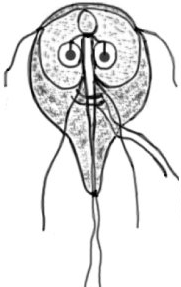 a) Entamoeba histolytica b)  Lamdlia intestinalisc) Trichomonas vaginalis  d) Leishmania  donovani  e)Trypanosoma cruzi8.Dysenteric amoeba localizes in     a) large intestine     b) blood     c) liver     d) small intestine9.Epidemiological chain cutaneous leishmaniasissmall rodents – sandfly – healthy persondogs - mosquito - healthy personlarge horned livestock - mosquito - healthy persond)sick person - mosquito - healthy person10.Presence of ingested RBCs characteristic ofa) Entamoeba colib) Entamoeba histolyticac) Entamoeba gingivalisd) Balantidium coli11.Trypanosoma cruzi localizes in     a) skin cells     b) erythrocytes     c) liver     d) cardiac muscle 12. Prevention of urinogenital trichomonosis. Choose the incorrect answer avoiding sharing of towels and underwearwash vegetables, fruitavoid casual sexual contactssterilization of gynecologic instruments, gloves13. Trichomonas vaginalis    belongs  to a Subphylum    a) Sarcodina     b) Flagellata     c) Sporozoa     d) Ciliophora 14. Causative agents of Kala Azar а) Trypanosoma brucei gambiense в) Trypanosoma cruziс) Entameba histolytica d) Leishmania  donovanie)Trichomonas vaginalis 15.Pathogenic effect of Leishmania tropicaliver and lymph nodes are enlargedpersistent irregular feveranemiaoval, non-healing ulcers on the skin16. Non-pathogenic isa) Entamoeba histolyticab) Entamoeba colic) Balantidium colid) Trichomonas vaginalis17. Temporary parasites:     a) spend on the host one of phases of its life cycle     b) spend on the host some phases of the life cycle     c) are connected to the host only during a feed    d) spend all life in the host’s organism18. A host that harbors the adult  or sexual stage of a parasite is known asa) definitive hostb) intermediate hostc) supplementary hostd) reservoir host19.Causative agents of transmissible diseases penetrate into a host’s organism      a)  with food     b) through a host’s skin      c) by vector’s bite     d) through respiratory ways with air20.The transmissible way of the causative agent’s transfer is characteristic for     a) amoebiasis     b) trichomoniasis     c) lambliasis     d) leismaniasisTest answers2. Form of progress monitoring: recitationLesson questions:Introduction to medical parasitology.Parasitism. Sections of Medical Parasitology. Prerequisites to a parasitic way of life. Adaptation of parasites to parasitic lifePathogenic effect of the parasite on the host organism: Mechanical, Toxic, Trophic, Allergy, Immunological.  Сlassification of parasitesLife Cycle. Сlassification of Host. Parasitic system: Monoxenic parasites, Dixenic parasites, Trixenic parasite. Localization of a parasite in a human bodyTransmission mechanism and Route (pathway). Transmission factors. Invasive (Infective) stage. Carriers organisms for circulating pathogen in natureNatural focal disease: Transmissible and Non-transmissible. Devastation and Deworming.  Subkingdom Protozoa. Classification and characteristics. Protozoa life cycle.Phylum Sarcomastigophora: Subphylum Sarcodina and Mastigophora: Characteristics.Non – pathogenic Sarcodina:Ameba proteusEntamoeba gingivalisEntamoeba coliPathogenic Sarcodina:Entamoeba histolyticaAcanthamoebaNaegleriaNon – pathogenic Mastigophora:EuglenaPathogenic Mastigophora:Giardia lamblia (Lamblia intestinalis)TrypanosomaLeishmaniaTrichomonas3. Form of progress monitoring: solving problem-situational tasksProblem 1. During prophylactic (laboratory) examination of student’s dining hall cook cysts and vegetative forms (trophozoites) of amoebae were found in fecal smears. However, she continued to work and did not receive treatment. Which species of amoebae were found?Problem 2. The patient complains of frequent stools with mucus and blood, general weakness. The examination revealed vegetative forms of Protozoa. Protozoan had pseudopodia and ingested erythrocytes in the cytoplasm.  What disease has the patient?Problem 3. Which morpho-physiological changes of dysentery amoeba do occur during patient treatment and convalescence?Problem 4. Group of epidemiologists is directed in natural focus of cutaneous leishmaniasis. You are а doctor of this group. What measures will you take for prevention of this parasitic disease?Problem 5. A patient has genital discharge and pain in urination.  Flagellates were found in smears of vaginal discharge. What disease has the patient?Problem 6. Leishmaniasis, trypanosomiasis, giardiasis, trichomoniasis - which of these diseases are transmissible, natural focal? Explain your answer.Problem-situational tasks answers4. Form of progress monitoring: Practical task completion monitoring Work 1. Аmoeba рrоteus . Работа №1. Амеба протейExamine  and draw the slide Аmoeba рrоteus.Work 2. Еntamоеbа histolуtica.  Работа №2. Дизентерийная амебаExamine  the slide Еntamоеbа histolуtica .  What form of amoeba do you see? Draw the life cycle of Еntamоеbа histolуtica.Work 3. Lamblia intestinalis (Giardia lamblia). Работа №3. ЛямблияExamine  the slide Lamblia intestinalis. Draw the structure of Giardia.Work 4. Leishmania. Работа №4. ЛейшманияExamine  and draw the slide Leishmania in culture and Leishmania in the cellWork 5. Trypanosoma. Работа №5. Трипаносома.Examine  and draw the slide Trypanosoma.Work 6. Trichomonas. Работа №6. ТрихомонадаWork 7. Solving problems of parasitologyРабота №7. Решение задач по паразитологииTopic 2. Protozoology: Subphylum Sporozoa, Subphylum CiliophoraMonitoring form (s):1.testing2. oral questioning3.control of the implementation of the practical taskEvaluation materials for progress monitoring:1. Form of progress monitoring: testingВыберите один вариант ответаIt is necessary to choose only one version1.Balantidium coli belongs  to a Subphylum     a) Flagellata     b) Sarcodina     c) Sporozoa     d) Ciliophora 2. Vector of malaria a) Sandfly Phlebotomusb) Tsetse fly Glossinac) kissing bugs Triatomad) mosquito Anopheles3. Attributes which are not characteristic for infusorians      a) cilia     b) two nuclei     c) chloroplasts      d) two contractile vacuoles4.The parasite, which  belongs  to a phylum  Sporozoa    a) Paramecium     b) Balantidium     c) Lamblia     d) Toxoplasma    e)  Trypanosoma5. To pathogenic action of Balantidium does not concern     a) pains in a stomach     b) cough with sputum     c) ulcers in intestines     d) bloody diarrhea6.To natural focal transmissible disease doesn’t concerna) Balantidiasis b) Trypanosomiasisc) Malariad) Leishmaniasis 7.Localization of Plasmodium in human organism liver cell and red blood cells (RBC)cells of a liver, intestinesred blood cells (RBC) and nervous cellsspleen, lymph nodes8.Intermediate host of malarial plasmodium is/arehumandogs, jackalsfine rodentsAnopheles mosquito9. Epidemiological chain of malaria isa) cattle - Anopheles mosquito - the healthy personb) sick person - Anopheles mosquito -  healthy personc) sick person -  tse-tse fly - healthy persond) sick person - sandfly - healthy person10.A material for diagnostics of malaria iscells of liversmear of blood spinal liquidcells of skin11. Prevention of malaria protection from mosquitoes bites (repellents, nets)revealing and treatment sick peoplestruggle against vectors in all stages of developmentAll answers are true12.Invasive stage of Toxoplasma for human ismerozoite, schizonteookinete oocyst with sporozoitesmacro- and microgametes13.Methods of toxoplasmosis diagnostics does not includeimmunologic reactionsallergic testsmicroscopical investigation of feceshistologic14.Mode of malaria transmission : exclude the incorrect answera) Vector-borne b) Transplacental c) Blood transfusion or organ transplantation.d) Fecal-oral15.Toxoplasma gondii belongs  to a phylum     a) Flagellata     b) Sarcodina     c) Sporozoa     d) Ciliophora 16. Mosquito Anopheles is a vector of a) malaria b)Visceral leishmaniasisc)Cutaneous leishmaniasis d)American trypanosomiasis e)African Trypanosomiasis17.The parasite, which  belongs  to a phylum Ciliophora is     a) paramecium     b) balantidium     c) lamblia     d) toxoplasma18.Material for laboratory diagnostics of balantidiasis is     a) urine     b) duodenal contents     c) blood     d) feces19. Balantidium coli localizes in      a) blood     b) urine     c) large intestine     d) liver20.Preventive measures balantidiasis does not  include     a) careful washing vegetables, fruit     b) drinking of boiled water     c) struggle against pollution of environment by excrements     d) eating only well thermally treated porkTest answers2. Form of progress monitoring: recitationLesson questions:Subkingdom Protozoa. Phylum Ciliophora (Ciliates). Characteristics. Non – pathogenic Ciliates:ParameciumPathogenic Ciliates:Balantidium coli Subkingdom Protozoa. Phylum Sporozoa. Characteristics. Pathogenic Sporozoa:Plasmodium Toxoplasma gondii3. Form of progress monitoring: solving problem-situational tasksProblem 1. In the examination of fecal smears of patients with symptoms of acute intestinal colitis was found the large vegetative form of the Protozoa with large sausage-shaped nucleus in the cytoplasm. What is the name of disease?Problem 2. Prophylactic examination of workers of meat plant revealed the presence of vegetative forms of  Protozoa in some fecal smears. Was focused attention that all vegetative forms were large, rounded and had sausage-shaped nucleus. Are these workers sick? What name of disease?Problem 3. In a blood smear of a patient with attacks of fever in some erythrocytes (staining according to Romanovsky) the accumulations of cherry color nuclei with blue cytoplasm were observed. What is the cause of the patient fever?Problem 4. A patient has fever, swollen lymph nodes. In oral mucous secretions microorganisms in crescent shape was found. The large nucleus is seen in cytoplasm. What is the name of disease?  Problem 5. The woman had a child with hydrocephalus (dropsy on the brain). Genetic testing did not reveal pathology. Cause of abnormal development was protozoan invasion. 	What is the name of disease?  Problem 6. Russian Engineer returned from abroad and at once went to the doctor complaining of attacks of fever systematically repeating after 3 days. 	What is the name of disease?  Problem-situational tasks answers4. Form of progress monitoring: Practical task completion monitoring Work 1. Balantidium coli.  Работа 1.Кишечный балантидийExamine  and draw  the slide Balantidium coliWork 2. The life cycle of PlasmodiumРабота 2. Жизненный цикл плазмодия.Work 3. Plasmodium vivax.  Работа 3. Малярийный плазмодийExamine  and draw  the slide Plasmodium vivax.Work 4. The life cycle of ToxoplasmaРабота 4. Жизненный цикл токсоплазмы.Work 5. Toxoplasma gondii .  Работа 5.ТоксоплазмаWork 6. Solving problems of ParasitologyРабота 6. Решение задач по паразитологииTopic 3. Helminthology: Trematode infections and Cestoidea infectionsMonitoring form (s):1.testing2. oral questioning3.control of the implementation of the practical taskEvaluation materials for progress monitoring:1. Form of progress monitoring: testingВыберите один вариант ответаIt is necessary to choose only one version1. Parasitic worms, one stage of development of which takes place in the external environment (e.g.soil)        а) biohelminths               b) geohelminths        c) ectoparasites        d) endoparasites2.Name the systems of organs that are absent in flat worms        а) nervous, sexual        b) digestive        c) respiratory, blood        d) secretory, sexual3.In the human organism a Fasciola hepatica  is localized in       а) lungs       b) brain       c) large vessels       d) biliary paths  of the liver4.Peculiarities of structure of the Fasciola’s ova       а) small, pale yellow, without an operculum       b) Large, yellowy-brown, on a pole  is an operculum (tegmen)        c) small, dark brown, without an operculum       d) small, colorless, with corks on the poles5.Definitive host  of Fasciola hepatica  is/are       а) snails        b) dogs, jackals       c) fish       d) human,  herbivores6.To the pathogenic effect of Opisthorchis felineus  one does not concern       а) toxic and allergic action       b) mechanical arrest of the bile flow       c) ulceration of intestinal mucosa       d) inflammatory processes in liver, cirrhosis7.The first intermediate host of Opisthorchis felineus is/are       а) fish of carp family              b) mollusc Bitinia       c) terrestrial molluscs        d) ant Formica8.Invasive  stage of Opisthorchis felineus  for human is        а) cercarium       b) an ovum       c) metacercarium       d) redia  9.Select the worm having one intermediate hostFasciola hepatica  Opisthorchis felineusClonorchis sinensisParagonimus westermaniDicrocoelium lanceatum10.Second intermediate (supplementary) host of Dicrocоelium lanceatum      mollusc Bitiniafresh-water crayfish  and crabsantsterrestrial mollusksfish11.The anatomic location of inflammation caused by Schistosoma mansoni is primarily:the bone marrowrenal tubulesintestinal venuleslung alveoli the life cycle of blood fluke Schistosoma there is no stage ofа) ovumb) miracidiumc) sporocystd) adolescaria 13.Laboratory Diagnosis of paragonimiasisа) detection of spiral larvae in musclesb) detection of ova in feces and sputumc) detection of ova in urine         d) immunological tests14.Route of opisthorchiasis   transmission fecal-oralalimentaryvector-borne       d) transplacental15.In the human organism Paragonimus  westermani is localized inа) billiary paths of the liverb) microbranches of bronchial tubesc) pancreasd) small intestine16.Invasive  stage of Schistosoma mansoni for human is        а) cercarium       b) an ovum       c) metacercarium       d) redia17.Select a parasite for which man is only  intermediate hostTeaniarhynchus saginatusEchinococcus granulosusDiphyllobothrium latumHymenolepis nana18.Final (Definitive) host of Taenia solium  isa) pigb) humanc) cow          d) dog19.The finner stage  of Taenia solium causes disease a) teaniarinchosisb) diphyllobothriasisc) cysticercosisd) teanianis20.What preventive measures do not apply to teniasisa)using well thermally treated pork onlyb) sanitary examinations of pig carcassesc) Diagnosis and Treatment of affected people d) drinking boiled  waterTest answers2. Form of progress monitoring: recitationLesson questions:Subkingdom Metazoa. Phylum Platyhelminthes. Classification and characteristics. Platyhelminthes life cycle.Pathogenic Trematoda:Blood fluke: SchistosomaLung fluke: Paragonimus WestermaniBiliary (liver) flukes: Fasciola hepatica, Opisthorchis felineus, Dicrocoelium lanceatumPathogenic Cestoda:Taenia solium (pork tapeworm), Teniarhynchus saginatus (beef tapeworm), Diphyllobothrium latum (fish tapeworm), Echinococcus granulosus, Alveococcus multilocularis, Hymenolepis nana (dwarf tapeworm)3. Form of progress monitoring: solving problem-situational tasksProblem 1. The patient complains of pain at the end of urination. From history: worked 2 years in Africa.  Laboratory analysis revealed admixture of blood in urine of patient. Disease caused by Trematoda was diagnosed. What disease has the patient?Problem 2. The patient complains of cough and chest pain.  Laboratory analysis revealed admixture of blood in sputum. Disease caused by Trematoda was diagnosed. What disease has the patient?Problem 3. Husband has a diagnosis Opisthorchiasis. What is the probability of his wife infection from contact at home? What is the causative agent of disease?Problem 4. The patient has pain in the liver. Laboratory analysis detected very small pale yellow eggs of trematodes in duodenal aspirate. What disease has the patient?Problem 5. The patient complains of abdominal pain, loss of appetite, weakness, and occasionally the presence of "noodles" (white tapes) in the faeces. Laboratory analysis detected proglottids of tapeworm.  Uterine had 30 lateral branches.  What disease has the patient?Problem 6. Patient: 12 years old girl. She complains of abdominal pain, weakness, dizziness. Laboratory analysis detected anemia caused by vitamin B12 deficiency. Disease caused by Cestoidea was diagnosed. What disease has the patient?Problem 7. Patient: 2 years old girl. Сomplaints: abdominal pain, loss of appetite, attacks such as epilepsy.  Laboratory analysis detected helminthes eggs: colourless,  oval, 30–50 µm in diameter, has polar filaments. Shell consists of two distinct membranes. Disease caused by Cestoidea was diagnosed. What disease has the patient?Problem 8. Patient: male, 42 years old. Сomplaints: pain in the liver, nausea, low-grade fever. Doctor revealed enlargement of the liver, jaundice.  From history: the patient has a dog, like hunting.  CT scan revealed rounded shape cyst in right lobe of liver. Disease caused by Cestoidea was diagnosed. What disease has the patient?Problem 9. Preventive examination 6 year old boy revealed liver fluke eggs in the faeces (large, yellowy-brown, on a pole is an operculum). However, the child has no symptoms of liver disease.  Give a possible explanation for this fact. What disease can be caused by liver fluke?Problem-situational tasks answers4. Form of progress monitoring: Practical task completion monitoring Work 1. Fasciola hepatica.  Работа №1. Печеночный сосальщикExamine  and draw  the slide Fasciola hepatica. Find oral and ventral sucker, testicles, uterus with eggs. Draw the structure of the liver fluke. Work 2. Opisthorchis felineus and Dicrocoelium lanceatumРабота №2. Кошачий сосальщик и Ланцетовидный сосальщикA) Examine  and draw  the slides Opisthorchis felineus and Dicrocoelium lanceatum. Find the testes and uterus with eggs. Compare the structure of flukes. Draw the structure Opisthorchis felineus and Dicrocoelium lanceatumB) Consider the slides Opisthorchis felineus eggs and Dicrocoelium lanceatum eggs. Draw the eggsWork 3. Paragonimus westermani. Работа №3. Легочный сосальщикWork 4. Taenia solium and Taenia saginatus (Taeniarhynchus saginatus)Работа №4. Вооруженный цепень и Невооруженный цепеньExamine  and draw  the slides Сysticercus Taenia solium  and Сysticercus Taeniarhynchus saginatus . Compare scolexes  structure. Draw the scolexes . Designate the figure suckers and hooks. Examine  the slide mature proglottids. Remember the differences between Pork tapeworm and Beef tapewormExamine and draw the slide  gravid proglottidsExamine and draw the slide eggs Taenia solium and Taenia saginatusWork 5. Diphyllobothrium latum. Работа №5. Широкий лентецExamine and draw the slides gravid proglottids and eggs of Diphyllobothrium latumWork 6. Hymenolepis nаnа Работа №6. Карликовый цепеньExamine  and draw   the slides Hymenolepis nаnаWork 7. Echinococcus granulosus and Echinococcus multilocularisРабота 7. Эхинококк и альвеококкWork 8. Solving problems of ParasitologyРабота 8. Решение задач по паразитологииTopic 4. Theme: Helminthology: Nematoda infectionsMonitoring form (s):1.testing2. oral questioning3.control of the implementation of the practical taskEvaluation materials for progress monitoring:1. Form of progress monitoring: testingВыберите один вариант ответаIt is necessary to choose only one version1.Round worms haven’t following systems of organs а) excretory and  digestiveb) respiratory and circulatoryc) digestive and nervousd) nervous and excretory2.A body cavity of round worms isa) primaryb) secondaryc) absentd) mixed3.The latin name of pinworm isAscaris lumbricoidesEnterobius vermicularisTrichocephalus trichiurusAncylostoma duodenale4.Autoinfection  occurs inenterobiasisascariasistrichocephaliasisancylostomiasis5.Laboratory diagnosis of enterobiasis isa) detection of eggs in fecesb) detection of eggs in scraping from perianal foldsc) detection of larva in biopsic musclesd) the clinical analysis of blood6.To features of structure Ascaris lumbricoides does not concerna) white - pink colour of a body b) female’s length – 20-40 cm, male’s length – 15-20 cmc) mouth surrounded by three lips d) front  end look like whip7.Oval ova with 3 coats is characterized fora) Ascaris lumbricoidesb) Enterobius vermicularisc) Trichocephalus trichiurusd) Trichinella spiralis8.Invasive stage of whip-worm for human isa) eggb) larvaec) oncosphered) adolescaria9.The name of the disease caused by whip-worma) dracunculiasisb) trichocephaliasisc) taeniarhynchiasisd) trichinosis10.Biohelminth isa) Enterobius vermicularisb) Trichinella spiralisc) Ascaris lumbricoidesd) Trichocephalus trichiurus11.Stages of life cycle of hook-worm are followinga) larvae, adult formb) egg, phaditiform larvae, crysalis, adult  formc) egg, oncosphere, finner, adult formd) egg, rhabditiform larvae, filariform larvae, adult form12.Larvae of trichina is localized in a) chewing muscles and diaphragmb) small intestinec)  pancreas and liverd) lungs13.Invasion stage of trichina for human isa) eggb) finnc) larvad) oncosphere14.A way of migration  ascaride’s larvae  in human organism isa) intestine – liver portal  system – systemic circulation – pulmonary circulation – lungs  – oral  cavity - intestineb) intestine –  veins of urinary bladder  – uterusc) intestine – lungs –  braind) small intestine –  large intestines – environment15.All the following parasitic invasions are acquired by ingestion of infective eggs excepta) ascariasisb) eterobiasisc) ancylostomiasisd) trichocephaliasis16. In an organism of the person Guinea worm is localized ina) large intestineb)  pancreas,  liverc) subcutaneous fatty tissued) muscles17.The shape of round worms’  body is cylindrical tape-form leaf-formflattened18.Stages of round worms’ life cycle are followinga) egg, larva, chrysalis b) egg, oncosphere, adult  formc)  egg, larva, adult  formd) egg, larva, finn19.Enterobius vermicularis is commonly known asRoundwormPinwormWhip wormHook worm20.Development without migration occurs ata) Enterobius vermicularisb Ascaris lumbricoidesc) Trichinella spiralisd) Ancylostoma duodenaleTest answers2. Form of progress monitoring: recitationLesson questions:Subkingdom Metazoa. Phylum Nemathelminthes. Classification and characteristics. Nemathelminthes life cycle.Parasites of Nematoda:Ascaris lumbricoides (Аскарида)Trichocephalus trichiuris  - whipworm (Власоглав)Enterobius vermicularis – pinworm or threadworm (Острица)Trichinella spiralis (Трихина)Ancylostoma duodenale and Necator americanus (hookworms) (Анкилостома и Некатор)Strongyloides stercoralis (Угрица кишечная)Dracunculus medinensis (Ришта)Toxocara (Токсокара)Filariasis:Wuchereria bancrofti (Вухерерия)Loa loa (Лоа-Лоа)Onchocerca volvulus (онкоцерки)3. Form of progress monitoring: solving problem-situational tasksProblem 1. The child has severe itching at night in the anus area, weakness, irritability, loss of appetite, abdominal pain. Disease caused by Nematoda was diagnosed. What disease has the patient?Problem 2. Woman found in your cat's feces fusiform worms, size 5-8cm. What is the kind of parasites? Problem 3. Child ate unwashed strawberries. What types of roundworms he could infected?Problem 4. Patient: male, 50 years old. Complaints: high fever, severe muscle pain, swelling of the face. From history: working as a forester, like hunting, often eats the meat of wild animals. A blood test revealed eosinophilia. Disease caused by Nematoda was diagnosed. What disease has the patient?Problem 5. Patient: male 5 years old. Сomplaints: abdominal pain, vomiting.  Mom saw some fusiform worms in the vomit, size 15-20 cm. What disease has the patient?Problem 6. Patient: male 7 years old.  Complaints: colicky abdominal pain, diarrhea, weakness, dizziness, transient loss of consciousness.  A blood test revealed anemia.  Laboratory analysis revealed eggs of roundworms. Eggs was barrel-shaped, colorless and have bipolar protuberances.What disease has the patient?Problem-situational tasks answers4. Form of progress monitoring: Practical task completion monitoring Work 1. Ascaris lumbricoides. Работа №1. Аскарида человеческаяWork 2. Trichocephalus trichiurus.  Работа №2.  ВласоглавA) Examine  the fixed Trichocephalus trichiurus and slide Trichocephalus trichiurus.  Draw male and female Trichocephalus trichiurus. B) Examine  the slide Eggs of Trichocephalus trichiurus. Draw Eggs.Work 3. Enterobius vermicularis. Работа №3. ОстрицаA) Examine   the slide Enterobius vermicularis. Draw male and femaleB) Examine   the slide Eggs of Enterobius vermicularis. Draw Eggs.Work 4. Trichinella spiralis. Работа №4. ТрихинаWork 5. Toxocara, Ancylostoma, Strongyloides, Dracunculus, FilariaРабота 5. Токсокара, анкилостома, угрица, ришта, филярииWork 6. Solving problems of ParasitologyРабота 6. Решение задач по паразитологииTopic 5. Medical arachnoentomology. Phylum Arthropoda.Monitoring form (s):1.testing2. oral questioning3.control of the implementation of the practical taskEvaluation materials for progress monitoring:1. Form of progress monitoring: testingLesson questions:Phylum Arthropoda (The Arthropods). General characteristics, Classification.Class Crustacea. General characteristics, medical significance of Some CrustaceansClass Arachnida. General characteristics, medical significanceOrder Scorpions. General characteristics, medical significanceOrder Solifugae (camel spiders). General characteristics, medical significanceOrder Aranei (Spiders). General characteristics, medical significance. Venomous spidersOrder Acarina (Ticks and mites). General characteristics, classification,  medical significance Acariform ticks (Acariformes). Sarcoptes scabei, Demodex folliculorum. Characteristics,  medical significance Family Ixodidae ("hard ticks").Genus Ixodes, Genus Dermacentor, Genus Rhipicephalus. Characteristics,  medical significance Family Argasidae ("soft ticks"). Characteristics,  medical significance Class Insectа. General characteristics, classification, medical significanceOrder Phthiraptera (=Anoplura). Lice. Characteristics,  medical significance Order Siphonaptera. Fleas. Characteristics,  medical significance 2. Form of progress monitoring: Practical task completion monitoring WORK 1. Demo slide: Iitch-mite – Sarcoptes scabiei or Acarus siro. Работа №1.Чесоточный зудень /Sarcoptes scabiei or Acarus siro/Examine  the slide Sarcoptes scabiei (adult). Write down their medical     significance WORK 2. Head louse (Pediculus humanus capitis)Работа №2. Вошь головная /Pediculus capitis/Examine  the slide Pediculus capitis (adult)WORK 3. Human flea /Pulex irritans/Работа №3. Блоха человеческая /Pulex iriritans/Examine   the slide  adult Pulex irritans (adult)WORK 4. European Sheep tick /I. ricinus/, Taiga tick /I. persulcatus/ and Dermacentor pictusРабота №4. Европейский овечий клещ, таежный клещ, клещ дермацентор. Look in the microscope adult mites without drawingWORK 5. Medical significance of some ticksРабота №5. Медицинское значение некоторых клещейExamine some of the tick’s species in a Petri dish and write down their medical significance. Determine the sex differences.WORK 6. Medical significance of some insectsРабота №6. Медицинское значение некоторых насекомыхWORK 7. The main differences of the mosquitoes Culex and AnophelesРабота №7. Основные отличия обыкновенного и малярийного комаровExamine and draw the slide  head, larva, pupa and egg of Culex sp. and Anopheles sp.“Assessment criteria used in the current control of progress, including in the control of students' independent work”.3. ESTIMATED MATERIALS OF MIDTERM CERTIFICATION OF STUDENTS.3.1. Midterm certification in the discipline "Biology" is carried out in the form of an exam in the 2nd semester (spring semester in the 1st year).The exam rating is the sum of the points for the exam checkpoints on the ticket on the day of the oral exam.The exam ticket has three parts:1. Exam testing conducted in a computer laboratory. Maximum 5 points.2. Theoretical part: includes 2 questions on the subjects of the discipline, each of which is evaluated from 0 to 5 points.3. Practical part: includes 3 tasks (solving a genetic problem, solving a problem in genetics, including a hereditary disease and a parasitology slide (photograph of a slide).Each task is evaluated from 0 to 5 points. The maximum amount of points is 30.The criteria for assessing each type of assignment are specified in the Assessment fund for this discipline.Disciplinary rating RD (final rating) is based on the current rating RC (knowledge assessment or rating of academic performance), bonus rating RB and exam rating RE! The bonus rating includes required marks (attendance of lectures and practical classes) and additional points (optional).RD=RC+RB+RERB= required bonus marks+Additional bonus marksAdditional bonus marks will be awarded to students who took part in the Biological OlympiadOn the exam at the end of the oral answer, the examiner calculates the arithmetic average of all control points and, according to the table, translates into an exam rating. The maximum value is 30 points.Exam rating / Экзаменационный рейтинг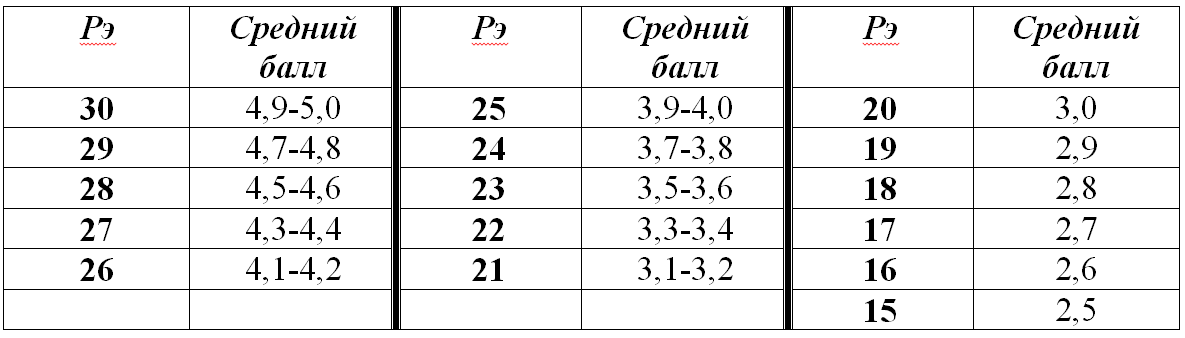 If the exam rating (RE)  is less than 15 points (i.e., the average score for the answer is less than 2.5), the disciplinary rating (RD) is not calculated. Discipline is considered not mastered.If RE is 15 or more points, but RC is less than 35, the disciplinary rating (RD) is not calculated. Discipline is considered not mastered.The resulting score RD is rounded to the nearest whole value in accordance with the mathematical rules and according to the table regulated by the regulation "On the point-rating system for assessing the educational achievements of students" (version 3, P 004.03-2020), is transferred to the assessment of the discipline.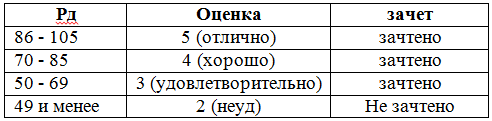 The received results RD and the mark for the discipline are entered into the examination sheet.In the student's record book, the grade for the discipline "excellent", "good", "satisfactory" is given in accordance with the rating in the discipline.3.2. Re-midterm certification.The results of a student who received on the exam less than 15 points of the examination rating or less than 35 points of the current standardized rating are recognized as unsatisfactory and the student has academic debt. Students who do not show up for the exam for an unjustified reason are subject to re-midterm certification.The disciplinary rating during the repeated intermediate certification is calculated on the basis of the examination rating without taking into account the current standardized rating in accordance with clause 11.10 and Appendix 5 of the Regulation On the point-rating system for assessing the educational achievements of students "(version 3, P 004.03-2020)Exam rating conversion table in the disciplinary ratingwith re-midterm certificationCriteria used for assessing students at intermediate certificationComputer testing is rated based on a maximum of 100%.Criteria for evaluating ticket theoretical questions:"4.1 - 5" - is awarded for informal and deliberate, deep, complete answers to all questions of the ticket (theoretical and practical), as well as additional questions from the examiner."3.1 - 4" - is awarded for good mastering of the material; sufficiently complete answers to all questions of the ticket, independent problem solving, correct craniometric measuring manipulations and determination of the skulls of fossil hominids. However, in the assimilation of the material and presentation there are shortcomings that are not of a fundamental nature. In case of controversial answers to one of the questions on the ticket to the student, an additional question may be asked."2.1 - 3" - is awarded for partially correct or insufficiently complete answers to the questions of the ticket and additional questions that indicate significant deficiencies of the student, for formal answers based on cramming, lack of understanding of the question.“1-2” - is awarded for meaningless answers to ticket questions and additional questions, ignorance of the basic concepts of the discipline, inability to apply knowledge in practice."0" - is displayed without a conversation on ticket issues, if the student has not solved the problem and has not coped with the proposed practical task, as well as if the student refuses to answer.Criteria for evaluating a genetic problem.Criteria for evaluating a problem in genetics involving a hereditary disease.Criteria for evaluating the practical skill of identifying a parasite from photographs.Questions to test the theoretical knowledge of the disciplineEXAM QUESTIONSPractical tasks to test the skills and abilities formedList of typical genetic problems:Problem 1. In humans, normal skin color (A) is dominant over albino (a). Diabetes is inherited as a recessive trait (d).A diabetic albino man marries a normal woman whose mother was an albino and whose father was diabetic. What are the genotypes of the man and the woman? What proportion of their children would be expected to be both non-diabetic and have normal color?Problem 2.Color-blindness is a sex-linked recessive trait in humans. The alleles for the hair color are located on a pair of autosomes, and brown hair (B) is dominant to blond hair (b). A woman who is homozygous for normal vision who has blond hair marries a man that is color blind and heterozygous for brown hair. What is the probability that their first born daughter will have brown hair and normal vision? Problem 3.In humans, the genes for colorblindness (d) аnd hemophilia (h) are recessive and located on the X chromosome. The distance between these genes 10 map units. The woman, whose mother is colorblind, and his father with hemophilia marries a man who has both diseases. Determine the probability that children will have two diseases.Problem 4.Brown-eyed man and woman have four children. Two children have blue eyes, their blood type I(O) and IV(AB) . Two children have brown eyes, their blood type II(A) and III(B).  Determine the genotype of the parents. What is the probability that their next born child will have  brown eyes  and I(O) blood type .Problem 5.Muscular dystrophy is a Х-linked recessive trait in humans. And blood type is a result of three alleles IA IB IO (autosomal trait). A women that is carrier of muscular dystrophy and has blood type IV(AB), marries a man that has muscular dystrophy  and has type I(O) blood. What is the probability that their first male child will have muscular dystrophy and have type III(B) blood? Problem 6.In humans, Rh-factor locus linked with locus controlling the shape of red blood cells. The elliptical shape of  erythrocytes and Rh+ are dominant traits. Normal erythrocyte and Rh-  are recessive. The distance between genes 3 map unit. Women is heterozygous for both traits. Her mother had elliptical erythrocytes, her father had Rh+. Her husband has a normal red blood cells and Rh-. Determine the percentage of genotypes and phenotypes of offspring.Problem 7.In humans, brown eyes (А) are dominant over blue (а). Retinoblastoma (is the most common malignant tumor of the eye) is inherited as an other autosomal dominant trait (R). Retinoblastoma is 60% penetrant.A woman is heterozygous for color eyes and retinoblastoma, marries a healthy man with blue eyes. What is the probability that their first born will have blue eyes and retinoblastoma? Problem 8.Arachnodactyly ("spider fingers") is inherited as an autosomal dominant trait (A), which has 30% penetrant. Left-handedness is inherited as an autosomal recessive trait with penetrance is complete.If two parents are heterozygous for both traits. What is the probability that their child will have left-handedness and "spider fingers".Problem 9.Cataract and polydactyly controlled by the two dominant alleles (A, B). These genes are completely linked. A woman with cataract and polydactyly has a mother with cataract and has a father with polydactyly. Her husband is healthy. To show the possible genotypes and phenotypes, which could be produced from these parents and what their frequency.Problem 10.Hemophilia is a X-linked recessive trait. Blood type is a result of three alleles IА , IВ ,IО (autosomal trait). The woman   has  I(О) blood type , and her husband has IV(АB) blood type.  Both parents have normal blood clotting.  They have son with III(B) blood type and hemophilia.What is the probability that their next born child will be healthy? Determine the possible blood types of offspring.Problem 11.Anemia is a recessive sex – linked blood disorder. Blood type is determined by multiple alleles and a pattern of co – dominance. An anemic father and a non – affected mother that is carrying the allele for anemia have a son. If the father has type AB blood and the mother has type O blood, what are the chances that their son in non –affected and has type B blood?Problem 12.In man, assume that spotted skin (A) is dominant over nonspotted (a) skin and that wooly hair (B) is dominant to nonwoolly (b).  List the genotypes and phenotyopes of children to be expected from a 
marriage of a spotted Aabb man and a woolly-haired aaBb woman. If A and B assort independently, in what proportions should the different phenotypes appear in the children?Problem 13.In sheep, horns are the result of a factor (H), and hornlessness of a factor (h) which are sex-linked.  White is due to a dominant factor (W) and black is recessive.  A heterozygous horned white ram is crossed with a heterozygous hornless white ewe.  What would be the phenotypes of the F1?Problem 14.In a plant, leaf color and leaf shape are controlled by two linked genes. Leaves of the wild-type plant are red. A recessive mutation in this gene causes white leaves. Wild-type leaves are pointed, and a recessive mutation in this gene causes them to be smooth. The following crosses were performed:Cross 1: pure breeding white, smooth X pure breeding wild type gives F1: all red, pointedCross 2: red, pointed F1 X pure breeding white, smooth (test cross) gives F2: 40 (white, smooth), 36 (red, pointed), 10 (white, pointed), 14 (red, smooth).What is the recombination frequency between the gene for color and for shape?Problem 15.Tongue-rolling and red-green color blindness are two genetically controlled conditions which occur in humans. Tongue-rolling is controlled by the dominant allele, T, while non-rolling is controlled by the recessive allele, t. Red-green color blindness, is controlled by a sex-linked gene on the X chromosome. Normal color vision is controlled by the dominant allele, B, while red-green color blindness is controlled by the recessive allele, b.To show the possible genotypes and phenotypes and what their frequency which could be produced from the following parents. A human female who is heterozygous for the traits of red-green color blindness and tongue-rolling, marries a normal male, which can't tongue-rolling.Problem 16.In humans, the genes for colorblindness (d) and hemophilia (h) are recessive and located on the X chromosome. The distance between these genes 10 map units. A woman whose father suffers from hemophilia and color blindness, and the mother is healthy and homozygous, marries a healthy man. Determine the probable phenotypes of children in this marriage.Problem 17.Color-blindness is a X-linked recessive trait. Blood type is a result of three alleles IA, IB, IO, (autosomal trait). The parents with the III (B) blood group have colorblind son with I(O) blood type. Both parents are healthy. Determine the probability that their next son will have color-blindness and III (B) blood type.Problem 18.Hemophilia is a X-linked recessive trait. Blood type is a result of three alleles IA IB IO (autosomal trait). The parents with the II (A) blood group had a son with I (O) blood group, suffering from hemophilia. Both parents are healthy. Determine the probability that their next son will have normal clotting and his blood group.Problem 19.In humans, normal skin color (A) is dominant over albino (a), and hemophilia is a recessive gene linked to the X chromosome (Xd). Normal man and woman have an albino son with hemophilia. What is the probability that the second child will have two diseases?Problem 20.The gene of color blindness (d) and the gene of night blindness (a) are inherited as a X-linked recessive genes and they are located on a distance of 34 sentimorgans (or map units) from each other. A woman who is heterozygous and whose father suffers from both diseases marries a man that has both forms of blindness. Determine the probability that children will have two diseases.Problem 21.In humans, albinism is an autosomal recessive gene. Hypohidrosis, or anhidrosis (the absence of sweat glands) is inherited as a recessive X-linked trait. One married couple, normal by these signs, had a son with both anomalies. What is the probability that their next child will have both diseases?Problem 22.Hypertrichosis gene is 'Y' chromosome linked gene or holoandric gene. It is always transferred from father to son. Polydactyly — as dominant autosomal trait. In a family where father had hypertrichosis, and mother — polydactyly, normal daughter was born. What is the chance that the next child in this family will have both anomalies? Problem 23.Otosclerosis is inherited as dominant autosomal trait with penetrance of 30%. Hypertrichosis is Y-linked trait. Specify probability of simultaneous display of both anomalies at children in family where wife is normal and the husband has both anomalies (but his mother was normal homozygote).Problem 24.Daltonism (colorblindness) is caused by recessive gene linked with the Х-chromosome. Thalassemia is inherited as an autosomal incomplete dominant trait. Homozygous is lethal. Heterozygous have a mild form of the disease. The woman with normal vision, but with mild form of thalassemia in a marriage with healthy but colorblind man, has the colorblind son with the mild form of thalassemia. What is the probability of a birth of the next son without anomalies?Problem 25.A person with Rh+ blood has a specific protein in his/her blood. Persons with Rh- blood do not have this particular protein in their blood. Rh + is dominant to Rh-. Also, normal insulin production dominates abnormal insulin production. If two individuals are heterozygous for Rh+ and normal insulin production, what probable phenotypes might their children be?Problem 26.A man suffering from colorblindness and deafness married a woman with normal vision and hearing. They had a deaf and a color blind son, a color blind daughter, but with normal hearing. What is the probability that their daughter will have both anomalies, if it is known that color blindness and deafness are inherited as recessive traits, but color blindness is X-linked and deafness is an autosomal trait?Problem 27.The dominant autosomal gene determines the defect syndrome of the nails and the patella (Nail–patella syndrome - NPS). At a distance of 10 map units from this gene is the ABO blood group locus. Female suffered from a defect in the nails and patella and had II (A) blood group. Her father had no defect and was I (O) blood type. Male was healthy with III (B) blood type. His parents had the same III (B) blood types. Determine the probability that their child will have defect and his blood type.Problem 28.Recessive genes a and b in humans cause the development of diabetes and a tendency to hypertension. These genes are linked together. A healthy woman, whose mother suffered from both diseases, marries a man; also healthy, but his father suffered from diabetes, and his mother - hypertension. What is the probability that their child will have two diseases at once?Problem 29.A brown-haired (dominant trait), a freckle-free man married a blond-haired woman with freckles (a dominant trait). They had a blond-haired son without freckles. Determine the probability that next child will have brown hair and freckles.Problem 30.Parents have II (A) and III (B) blood group. They had an affected child with sickle cell anemia and I (0) blood group (autosomal inheritance with overdominance). What are the chances that their next child will be affected and has IV (AB) blood group?Problem 31.A woman with an IV (AB) blood group, an Rh-negative (recessive trait), married a diheterozygous man with an III (B) blood group, an Rh-positive. Determine the probability that their baby will have Rh negative IV (AB) blood group.List of problem-situational tasksPROBLEM-SITUATIONAL TASKS ON GENETICS.Problem 1.Patient: 7yr old female; infrequent episodes of seizures. Child is blond with blue eyes.  Peculiar mousy  body smell.  Mentally retarded; functions at about the level of a child at 20 months. Was born  at home.  Did not undergo screening for congenital disorders.  Analysis of serum samples gave the following results: Serum [Phe] : 1600 micromol/L (high level)Questions: What do the lab results tell you about Phe metabolism in this child?What might be causing the peculiar body smell of this child?What girls disease?Determine the type of mutation.Describe the mechanism of this disease.What method was used to diagnose?What is the treatment of this disease?Problem 2.Patient: Girl 10yr old.  Lack of skin and hair pigmentation. Iintelligence is  normal.  Girl has vision defects:  photophobia, nystagmus. Labs:  absence  of the enzyme tyrosinase. Questions: What girls disease?Determine the type of mutation?Describe the mechanism of this disease?What method was used to diagnose?What is the treatment of this disease? Problem 3.Young family has a newborn son.  The child is very restless, irritable,  sleeps poorly. Boy has pale hair and skin. At the age of one month convulsions appeared. Labs: EEG abnormalities, high level of Phe in the serum ([Phe] > 1200 micromol/L). Questions: What do the lab results tell you about Phe metabolism in this child?What boys disease?Determine the type of mutation?Describe the mechanism of this disease?What method was used to diagnose?What is the treatment of this disease?What is the probability that their second born child will be healthy?  Write down the crossing scheme.Problem 4.Young family has a newborn son. In the first  days of life feeding difficulties and vomiting appeared. Baby is not gaining. The doctor diagnosed an enlarged liver, jaundice  and sent for a blood test.  Labs: Low blood sugar, high levels of galactose in the blood and  urine.Questions: What do the lab results tell you about metabolism in this child?What boys disease?Determine the type of mutation?Describe the mechanism of this disease?What method was used to diagnose?What is the treatment of this disease?What is the probability that their second born child will be healthy.  write down the crossing scheme.Problem 5.The patient complains of chest and joint pain, difficulty breathing, weakness.  A blood test revealed low red blood cell count. Electrophoresis revealed the presence of abnormal hemoglobin HbS. Questions: What  patients disease?What caused the low number of red blood cells? Why the patient has pain? Determine the type of mutation?Describe the mechanism of this disease?What method was used to diagnose?What is the treatment of this disease?Problem 6.The patient is directed to a medical examination with suspected heart disease. Boy from the second pregnancy. Woman gave birth him at age 40. On examination: flat face and epicanthus, muscle hypotonia, the child's height and weight below normal. Sick natured, emotional, motor and mental development delay. Mild degree of mental retardation. Meager vocabulary.Karyotyping: found 47 chromosomes, trisomy 21Questions: What  patient’s disease?What signs of the patient are essential for the diagnosis?What method was used to diagnose?Type of mutation? Mechanism of pathology? Make a scheme of the formation and fusion of gametesWhat is the prognosis of offspring in this family?What is the prognosis of this patient's offspring ?Problem 7.Girl 2 months. Multiple malformations: high muscle tone, seizures, microcephaly, small eyes, small lower jaw, ventricular septal defect, hands with 2nd and 5th fingers on top of the others. The family has two children (a boy and a girl). Children are healthy. Karyotyping: 47, 18+Questions: What  patient’s disease?What signs of the patient are essential for the diagnosis?What method was used to diagnose?Type of mutation? Mechanism of pathology? Make a scheme of the formation and fusion of gametesWhat is the prognosis of offspring in this family?What is the prognosis of this patient's offspring ?Problem 8.Patient (female) 15 years, was directed to the genetic counseling: Significant deviations in mental development, increased irascibility, Content of speech: unreal fantasies. Increased interest in the male gender. In the department of gynecology was conducted abortion (12 - 14 weeks).Analysis of sex chromatin: Found 2 Barr bodies in buccal scrapings Questions: What  patient’s disease?What signs of the patient are essential for the diagnosis?What method was used to diagnose?Type of mutation? Mechanism of pathology? Make a scheme of the formation and fusion of gametesWhat is the prognosis of this patient's offspring ?What other method can be used to diagnose?Problem 9.Woman, 27 years old, height 142 cm, weight 50 kg short stature, wide and webbed neck, low posterior hairline, broad chest. Оligophrenia (dementia) in moronity stage. Mammary glands are underdeveloped, Uterus is very small, underdeveloped. Karyotyping: 45, ХОQuestions: What  patient’s disease?What signs of the patient are essential for the diagnosis?What method was used to diagnose?Type of mutation? Mechanism of pathology? Make a scheme of the formation and fusion of gametesWhat is the prognosis of this patient's offspring ?What other method can be used to diagnose?Problem 10.Patient (male) 18 years old admitted to the genetic counseling with complaints of obesity and sexual underdevelopment. Height 184 cm, weight 97 kg. Reduced body and facial hair. Testicles reduced.Analysis of sex chromatin: Found sexual X - chromatin body in buccal scrapingsQuestions: What  patient’s disease?What signs of the patient are essential for the diagnosis?What method was used to diagnose?Type of mutation? Mechanism of pathology? Make a scheme of the formation and fusion of gametesWhat is the prognosis of this patient's offspring ?What other method can be used to diagnose?Problem 11.Healthy parents have a child (boy) with multiple congenital malformations.On examination: Microcephaly, scalp defects, sloping forehead, nose broad and flat, cleft lip and cleft palate, polydactyly, holoprosencephaly, interatrial septal defect.Karyotyping: Found 47 chromosome, trisomy 13Questions: What  patient’s disease?What signs of the patient are essential for the diagnosis?What method was used to diagnose?Type of mutation? Mechanism of pathology? Make a scheme of the formation and fusion of gametesWhat is the prognosis of offspring in this family?What is the prognosis of this patient's offspring ?Problem 12.A pregnant woman and her husband are concerned about the possibility their unborn child could have a genetic disorder. They decide to have amniocentesis and karyotyping performed to look for chromosomal abnormalities. It turns out that the child has 47 chromosomes: 22 normal autosomal pairs plus one Y chromosome and two X chromosomes.Questions: Will this child be a male or a female?What  patient’s disease?What signs of the patient are essential for the diagnosis?What method was used to diagnose?Type of mutation? Mechanism of pathology? Make a scheme of the formation and fusion of gametesWhat is the prognosis of this patient's offspring ?What other method can be used to diagnose?Problem 13.Patient (female) visited Genetic counseling with the purpose to know the prognosis offspring. Her son with Down syndrome died at the age of one month from sepsis. She is married to 33 years. Up to 38 years of pregnancy was not. Subsequently 3 spontaneous abortions was occurred, the cause of which has remained unknown. The fourth pregnancy ended by the birth of a child with Down syndrome.On examination:Therapist: Abnormalities were not found. Psychiatrist: Intelligence without gross violations. Social adaptation threshold is normal.Karyotyping: 45, tr21/14Questions: What  patient’s disease?Type of mutation? Mechanism of pathology? Make a scheme of the formation and fusion of gametesWhat method was used to diagnose?What is the prognosis of offspring in this family?Woman with alterations in karyotype has no significant abnormalities on examination. Why?How can we explain the woman’s initial infertility and spontaneous abortion?What is the risk of having a child with Down's syndrome this married couple have?Had this marrieds a smaller risk of having an affected child 10 or 20 years ago?Problem 14.Patient (female) 15 years is directed to the genetic counseling about the lack of menstruation and stunting. Patient has complaints of headache, fatigue, poor memory, academic failure in school.Gynecologist: Uterus is very small, underdeveloped.Endocrinologist: low estrogen levelsDuring chromosomal analysis 11 cells were examined. Karyotype of 6 cells - 46, XX; 5 cells had only one X-chromosome. Questions: What  patient’s disease?What signs of the patient are essential for the diagnosis?What method was used to diagnose?Type of mutation? What causes different amounts of chromosomes in the cells? Mechanism of pathology? What is the prognosis of this patient's offspring ?What is the treatment of this disease?List of slides for determining the parasite:Амеба обыкновенная (Amoeba proteus): трофозоитДизентерийная амеба (Еntamоеbа histolуtica): трофозоитЭвглена зеленая (Euglena viridis): трофозоитВольвокс (Volvox globator): трофозоитЛямблия (Lamblia intestinalis): трофозоит Лейшмании (Leishmania tropica, L. donovani): трофозоит Трипаносомы (Trypanosoma gambiense, T.cruzi): трофозоитИнфузория туфелька (Paramecium caudatum): трофозоитКишечный балантидий (Balantidium coli): трофозоитМалярийный плазмодий (Plasmodium vivax) на разных стадиях эритроцитарного циклаТоксоплазма (Toxoplasma gondi): трофозоитПеченочный сосальщик (Fasciola hepatica): марита, яйцоЛанцетовидный сосальщик (Dicrocoelium lanceatum): марита, яйцоКошачий или сибирский сосальщик (Opisthorchis felineus): марита, яйцоВооруженный цепень (Taenia solium): гермафродитные и зрелые проглоттиды, финна, яйцоНевооруженный цепень (Taeniаrhynchиs saginatиs): гермафродитные и зрелые проглоттиды, финна, яйцоКарликовый цепень (Hymenolepis nana): половозрелая особьШирокий лентец (Diphyllobothrium latum): зрелые проглоттиды, яйцоАскарида человеческая (scaris lumbricoides): половозрелая особь (самка, самец), поперечный срез, яйцоОстрица (Enterobius vermicularis): половозрелая особь (самка, самец), яйцоВласоглав (Trichocephalus trichiurus): половозрелая особь (самка, самец), яйцоТрихина (Trichinella spiralis): половозрелая особь, капсулаСобачий клещ (Ixodes ricinus): имаго (самка, самец)Таежный клещ (Ixodes persulcatus): имаго (самка, самец) Дермацентор (Dermacentor sp.): имаго (самка, самец)Орнитодорус (Ornithodorus papillipes): имагоВошь головная (Pediculus capitis): имагоБлоха человеческая (Pulex iriritans): имагоОбыкновенный комар (Culex pipiens): головка, яйца, личинка, куколкаМалярийный комар (Anopheles): головка, яйца, личинка, куколкаSample exam ticketCorrespondence table of learning outcomes by discipline and assessment materials used in midterm certification.4. METHODOLOGICAL RECOMMENDATIONS FOR THE APPLICATION OF THE SCORE RATING SYSTEM FOR ASSESSING THE LEARNING ACHIEVEMENTS OF STUDENTS IN THE FRAMEWORK OF STUDYING THE DISCIPLINE OF BIOLOGY4.1. Rules for the formation of the current actual rating of the student.The current actual rating (Rca) by discipline (maximum 70 points) is calculated as the arithmetic mean of the current ratings for all modules. It includes the results of all checkpoints aimed at assessing the success of mastering the discipline in the classroom and extracurricular work. For each module, the following are assessed:- current control the progress of students at each practical lesson in the discipline (Cc);- final control of students' progress in the discipline (Fc);Current control of progress (Cc). The maximum value is 50 points.For each practical lesson, from 1 to 4 control points are provided (testing, problem-situational tasks / problems, recitation, etc.), for which the student receives from 0 to 5 points inclusive. Testing is a mandatory checkpoint in every practice; oral questioning is not a mandatory checkpoint in every session; problem-situational tasks / problems - are a mandatory checkpoint if it is provided by the structure of the practical lesson. The number of marks (for recitation and problem-situational tasks within the entire discipline) - for all students should be approximately the same.When calculating the current rating, the performance of independent and practical work according to the module in a notebook for independent and practical work is assessed. A score from 0 to 5 is assigned for each notebook.Based on these results, the average score of the current academic performance is formed, the value of which can be from 0 to 5 points.The criteria for evaluating each form of control are presented in the Assessment fund by discipline.The average score of the current academic performance is transferred to the maximum 50 points in the structure of the current actual rating, according to the formula:Cc = (average student score * 50) / 5, when:- maximum average score - the maximum possible arithmetic mean of all control points. Provided that each control point is scored from 0 to 5, it is 5 points;- 50 points - the maximum current control score within the current actual rating.- student result - the student's average score for all control points in the framework of the current control of progress.Final control (Fc). The maximum value is 20 points.At the end of all practical sessions of the module, a midterm control is carried out aimed at controlling the development of knowledge, skills and abilities for each module. Checkpoints and their number are different for different modules and are determined by the work program for the discipline.The criteria for assessing control points are presented in the Assessment fund (from 0 to 5 points).Based on the results of all the control points of the final control for the module, the average score is calculated (from 0 to 5). This result is translated into the maximum 20 points in the structure of the current actual rating, according to the formula:Fc = (student result * 20) / 5when:- the maximum value of Fc - the maximum possible value for the oral response at midterm control. According to Assessment fund, it is 5 points;- 20 points - the maximum score of the final control within the current actual rating.- student result - student assessment at final control.The current actual rating (Rca) is obtained by summing the points of current control (Cc) and final control (Fc).If you miss a practical lesson and / or final control, "0" points are set for the mandatory checkpoints. After repeating the lesson, they are replaced with the actual results obtained.4.2. The rules for the formation of the bonus actual rating of the student.Bonus actual rating by discipline (maximum value - 5 points).Bonus points are regulated by the Regulation "On the point-rating system for assessing the educational achievements of students" (P 004.03-2020).Bonus points are formed as the sum of points for attending classes and lectures (from 0 to 2 points) and participation in a subject Olympiad in a discipline (up to 3 points).4.2.1. The calculation of the bonus point for attending lectures and classes (B) is carried out according to the formula:B = number of classes and lectures attended by a student * 100total number of lectures and classesFor each lesson and lecture, the student receives 1 point. Lecture attendance is assessed on the basis of passing a test on the topic of the lecture in IS.If you miss a lesson / lecture - 0 points are given. After repeating the lesson, points are awarded: if the pass was "respectful", 1 point is given, if "disrespectful" - 0.5 points;The maximum score for this bonus provided by the Regulation (P 004.03-2020) is 2 points.The total number of lectures and classes - the number of lectures and practical classes provided for in the calendar-thematic plan for this discipline, excluding lectures and classes "drop-out" on weekends and holidays or for other "valid" reasons.Translation table for% of attended lectures and classes in B4.2.2. The calculation of the bonus for the subject Olympiad in the discipline (Bo) is carried out in accordance with the Regulations (P 004.03-2020):1st place - 3 points,2nd and 3rd place - 2 points,Participation in the Olympiad - 1 point. Students who have passed the qualifying round are allowed to participate in the Olympiad.Monitoring formCharacteristicsControl of assignments in the workbookControl tasks in the workbook are aimed at identifying and comparing at a particular stage of learning the results of students' educational activities with the requirements set by the content of the discipline being studied. It can be used in IS OrSMU if the workbook with methodological instructions is placed in the work program of the discipline and students have the opportunity to complete tasks by filling out the notebook and sending it to the teacher for checking. It allows you to check and evaluate the knowledge of students, to determine the degree of their readiness for further education, as well as the skills level, if the tasks are of a practice-oriented nature.Presentation A presentation (computer presentation) is a demonstration in a visual form of the main provisions of the oral presentation, the degree of mastering the content of the problem. It allows you to assess the level of students` knowledge on a given question (topic, section), as well as to check their skills of analysis, synthesis, generalization and concretization, information and communication skills used by students in the process of preparing a presentation.Testing Testing is a written way of testing students' knowledge. It can be current and final (by Module or discipline as a whole). Test items can include questions with one or more correct answers, assignments for matching and sequencing, as well as problem-situation tasks that require the selection of the correct (or several correct) answer options, as well as graphic images that require interpretation or definition. In most cases, testing is aimed at assessing students' knowledge. It allows to assess the students' skills when the test tasks are presented by problem-situational tasks, tasks with graphic (visual) images that require the use of a solution algorithm (action with an object).RecitationRecitation is a method of testing the knowledge and skills of students, which consists in the fact that students are invited to reproduce a certain content: empirical facts, theoretical positions, formulations of concepts, examples, classifications, scientific laws. It allows you to assess the level of knowledge of students on a particular issue, topic, section, discipline. Assessment of the students' skills is possible if, in the course of answering the question posed, the student needs to demonstrate the acquired knowledge in order to solve a problem question or problem-situational task.Practical task completion monitoring A practical task is a task that contains exercises and tasks that the student must solve (complete) visually (effectively), i.e. practically manipulating real objects or their substitutes. It is widely used in mathematics, computer science, physics, chemistry, economics, and other natural science disciplines. In medicine, it can be represented by the student performing direct practical manipulations with the "patient" both in the course of practical training and directly at the bases of practical training. It allows you to assess the ability of students to apply theoretical knowledge to solve (perform) a practical task in both standard and non-standard situations.Solving problem-situational tasksProblem-situational tasks are a kind of practical task that involves solving an issue in a certain situation. Both the question and the situation itself can be problematic. In most cases, problem-situational tasks have a professional focus. They allow assessing the ability of students to apply the obtained theoretical knowledge in various situations.Practical skills testingTesting of practical skills can be used to control the students' practical actions (medical manipulations) with the "patient". It allows you to assess the skills and abilities of students to apply the theoretical knowledge (about certain actions and manipulations) in standard and non-standard situations.№ вопросаправильный ответ№ вопросаправильный ответ1b11b2a12c3a13a4d14d5c15c6c16b7a17c8a18a9c19b10c20a№ вопросаПравильный ответ№ вопросаПравильный ответ1A11B2D12A3A13C4A14B5C15D6B16B7B17D8B18E9C19B10B20A№ вопросаправильный ответ№ вопросаправильный ответ1C11B2C12C3B13C4C14D5A15B6D16C7B17C8B18C9B19C10B20A№ вопросаправильный ответ№ вопросаправильный ответbcbddaadddbbdbbaacbd№ задачиПравильный ответ471234660, 1200, 220UAGUGUCACGCAGAAGUUCpro-ile-gln-thr-met--AAA-GAT-GGT-ACT-GCT-GAA-TGT-ATGGCG-CAC-GAA-CCC-GAG-TAT-ATG-ATCalaprotein after mutation№ п/пОтветы№ п/пОтветы121112312232133421445215262164731738118393192102201№ задачиправильный ответ400 sperms, 100 ovums78ch, 156DNA. 39ch, 78DNA1. 22,222. 22,443. 44,884. 22,445. 44,44№ вопросаправильный ответ№ вопросаправильный ответ1dc2bb3ab4aa5cc6bc7cb8cb9cb10ca№ вопросаправильный ответ№ вопросаправильный ответabbcaacbbcaaacbbaccaФенотипГен генотипNormal colour visionXBXBXB ,  XBXbRed-green color blindnessXbXbXbTongue-rolling TTT, TtNon-rollertTt    Р:              XBXbTt   Х    XBYTT    Р:              XBXbTt   Х    XBYTT    Р:              XBXbTt   Х    XBYTT№ вопросаправильный ответ№ вопросаправильный ответ1C11C2С12D3В13B4A14B5D15B6B16E7A17B8C18C9C19B10C20D1P: ♀IAIO XDXd  x ♂IBIO XD Y P: ♀IAIO XDXd  x ♂IBIO XD Y P: ♀IAIO XDXd  x ♂IBIO XD Y 2P: ♀IOIO XHXh  x ♂IAIB XHY  P: ♀IOIO XHXh  x ♂IAIB XHY  P: ♀IOIO XHXh  x ♂IAIB XHY  № вопросаправильный ответ№ вопросаправильный ответ1d11a2b12c3d13a4b14b5b15b6b16a7c17a8b18b9c19c10c20d№ вопросаправильный ответ№ вопросаправильный ответ1C11A2B12C3C13D4A14C5B15B6B16B7A17A8B18A9D19D10B20A№ вопросаправильный ответ№ вопросаправильный ответ1c11d2b12b3c13b4c14d5b15d6c16b7b17c8a18a9a19c10b20d№ задачиправильный ответEntamoeba coliAmebiasisform magna convert into minuta and then cystvaccinetrichomaniasisleishmaniasis and trypanosomiasis№ вопросаправильный ответ№ вопросаправильный ответ1d11d2d12c3c13c4d14d5b15c6a16a7a17b8a18d9b19c10b20d№ задачиправильный ответBalantidiasisYes, he is sick. BalantidiasisPlasmodium vivaxToxoplasmosisToxoplasmosisTertian malaria№ вопросаправильный ответ№ вопросаправильный ответ1b11c2c12d3d13b4b14b5d15b6c16a7b17b8c18b9a19c10c20d№ задачиправильный ответSchistosomiasisParagonimiasis0% Opistorchis felineusOpisthorchiasisteniasis saginataDefilobotriasisСysticercosisEchinococcosisFascioliasis№ вопросаправильный ответ№ вопросаправильный ответ1b11d2a12a3b13c4a14a5b15c6d16c7a17a8a18c9b19b10b20a№ задачиправильный ответEnterobiasisToxocarosisAscariasis, Ankilostomiasis, StrongiloidiasisTrichinosisAscariasisTrichocephalosisMonitoring form Assessment criteriaRecitationOn "FIVE POINTS" the answer is assessed, which shows solid knowledge of the main questions of the studied material, is distinguished by the depth and completeness of the disclosure of the topic; knowledge of the terminological apparatus; the ability to explain the essence of phenomena, processes, events, draw conclusions and generalizations, give reasoned answers, give examples; fluency in monologue speech, consistency and consistency of the answer.RecitationOn "FOUR POINTS" the answer is assessed, which reveals a solid knowledge of the basic questions of the studied material, differs in the depth and completeness of the disclosure of the topic; knowledge of the terminological apparatus; the ability to explain the essence of phenomena, processes, events, draw conclusions and generalizations, give reasoned answers, give examples; fluency in monologue speech, consistency and consistency of the answer. However, one or two inaccuracies in the answer are allowed.RecitationOn "THREE POINTS" the answer is assessed, which testifies mainly to the knowledge of the studied material, which is characterized by insufficient depth and completeness of the disclosure of the topic; knowledge of the basic issues of theory; poorly formed skills in analyzing phenomena, processes, insufficient ability to give reasoned answers and give examples; lack of fluency in monologue speech, logic and consistency of the answer. Several mistakes are allowed in the content of the answer.RecitationOn "TWO POINTS" the answer is assessed, revealing ignorance of the studied material, characterized by a shallow disclosure of the topic; ignorance of the main issues of theory, unformed skills in the analysis of phenomena, processes; inability to give reasoned answers, weak command of monologue speech, lack of consistency and consistency. Serious errors in the content of the answer are allowed.RecitationZERO POINTS" is given if there is no answerTesting"FIVE POINTS" is given on condition of 90-100% correct answersTesting"FOUR POINTS" is given on condition of 80-89% correct answersTesting"THREE POINTS" is given on condition of 70-79% correct answersTesting"TWO POINTS" is given on condition of 60-69% correct answersTesting"ONE POINTS" is given on condition of 50-59% correct answersTesting      "ZERO POINTS" is given 49% or less correct answers or if there is no answerProblem-situational tasks"FIVE POINTS" - the student correctly and fully conducts the initial assessment of the condition, independently identifies the satisfaction of which needs are violated, determines the patient's problems, sets goals and plans nursing interventions with their justification, conducts current and final assessment.Problem-situational tasks"FOUR POINTS" - the student correctly conducts the initial assessment of the condition, identifies the satisfaction of what needs are violated, determines the patient's problems, sets goals and plans nursing interventions with their justification, conducts the current and final assessment. Some minor difficulties in answering are allowed; justification and final assessment is carried out with additional comments from the teacher.Problem-situational tasks"THREE POINTS" - the student correctly but incompletely conducts the initial assessment of the patient's condition. Identifying the satisfaction of what needs are violated, determining the patient's problem is possible with leading questions from the teacher. Sets goals and plans for nursing interventions without justification, conducts ongoing and final assessment with leading questions from the teacher; Difficulties with a comprehensive assessment of the proposed situation.Problem-situational tasks"TWO POINTS" - wrong assessment of the situation; incorrectly chosen tactics of action.Problem-situational tasks"ZERO POINTS" is set if there is no answer.Completing assignments in workbooksNotebooks must be submitted for verification no later than the period of the lesson following the lesson with midterm control in this discipline (module).In case of late delivery of the notebook, points for registration will not be awarded.An increase in the score for the design of notebooks is not provided.Completing assignments in workbooks"FIVE POINTS" is awarded for a timely completed high-quality notebook, in which all tasks in all topics of the notebook are correctly completed;Completing assignments in workbooks“FOUR POINTS” is awarded if all tasks of all topics were completed, but serious mistakes or inaccuracies were made that do not distort the essence of the task;- all tasks of all topics were correctly completed, but "poorly designed" (for example, design is provided with colored pencils, but it is done with a simple or pen; it is necessary to provide the stages of implementation / solution, but it is not, etc.);- all topics and tasks have been completed, but some mistakes are made that distort the meaning of the task;- the design of the notebook corresponds to "5 points", but it was submitted later than the deadline;Completing assignments in workbooks"THREE POINTS" is given if all topics and tasks have been completed, but systematic errors are made that distort the meaning of the tasks;- the tasks of the topics are performed efficiently, but by less than 70%;- more than 70% of the topics are not completed, but the rest are designed efficiently and competently;- the design of the notebook corresponds to "4 points", but was submitted later than the deadline;Completing assignments in workbooks"TWO POINTS" is given if the tasks of the topics were completed from 50 to 70%, with high quality and without errors;- all tasks of all topics are completed, but more than 50% of them make mistakes that distort the meaning of the tasks;- the design of the notebook corresponds to "3 points", but it was submitted later than the deadline;Completing assignments in workbooks"ZERO POINTS" is given if tasks are completed by less than 20%;- completed less than 20% of topics;- the notebook has not been submitted for verification;- the design of the notebook meets the criteria for 5,4,3,2,1 points ", but was submitted later than the last lesson in the next moduleRERDMarkRERDMarkRERDMark1550satisfactorily2070good2586excellent1654satisfactorily2174good2689excellent1759satisfactorily2278good2792excellent1864satisfactorily2382good2895excellent1969satisfactorily2485good2998excellent30100excellentResult in %Mark0-10%- 0 11-30%- 1 31-49%- 2 50-55%- 2,5 56–64%- 3 65–70%- 3,5 71–80%- 4 80–85%- 4,5 86–100%- 5 Mark Criteria 4,1 - 5 The type of inheritance of the trait (s) is correctly defined.The genotypes and phenotypes of the parents and their gametes are correctly identified.The genotypes and phenotypes of the offspring are correctly identified.The answer to the question (s) posed is correct.Correct formulation of the problem.3,1 - 44 of 5 criteria are answered correctly2,1 - 3Answers to 2-3 of 5 criteria are correct.«0-2»The problem has not been solved.Gross biological mistakes were made.Mark Criteria 4,1 - 5  the student gave the correct answer to the problem question. The explanation of the course of its solution is detailed, consistent, competent, with theoretical justifications (including from the lecture course), with the necessary schematic images and demonstrations of practical skills, with correct and fluent knowledge of terminology; answers to additional questions are correct, clear.3,1 - 4the student gave the correct answer to the problem question. The explanation of the course of its solution is detailed, but not logical enough, with isolated errors in details, some difficulties in theoretical justification (including from the lecture material), in schematic images and demonstrations of practical actions, the answers to additional questions are correct, but not clear enough.2,1 - 3the student gave the correct answer to the problem question. The explanation of the course of its solution is insufficiently complete, inconsistent, with errors, poor theoretical justification (including lecture material), with significant difficulties and errors in schematic images and demonstration of practical skills, answers to additional questions are not clear enough, with errors in details.2the student gave the correct answer to the problem question. The explanation of the course of its solution is given incomplete, inconsistent, with gross errors, without theoretical justification (including lecture material), without the ability to schematic images and demonstrations of practical skills, or with a large number of errors, answers to additional questions are incorrect or absent.1correct answer, but without explanation, answers to additional questions and demonstration of practical skills0“0 points” is given if the answer is incorrect or absent.MarkCriteria5a complete answer, including the Latin and Russian name of the representative, its systematic position, morphology and biology of the parasite, features of the disease.4good assimilation of the material; fairly complete answers to all questions. However, in the assimilation of the material and presentation there are shortcomings that are not of a fundamental nature.3partially correct or insufficiently complete answers to questions indicating significant shortcomings of the student, for formal answers based on cramming, misunderstanding of the question, if it is not included in the risk group.2meaningless answers to questions, ignorance of the basic concepts of parasitology, inability to apply knowledge in practice.1gross errors in the answer and in the execution of the task.0refusal to complete the task or no answerCYTOLOGYCYTOLOGYMicroscope deviceУстройство микроскопаRules for Microscope Use Правила пользования микроскопомForms of life: cellular  and not cellular. Сlassification of living organisms.Формы жизни: клеточные и неклеточные. Классификация живых организмов.Differences between prokaryotes and eukaryotesРазличия между прокариотами и эукариотамиThe  main structure components of eukaryotic cell.Основные структурные компоненты эукариотической клетки.Differences between Animal and Plant cells Различия между животной и растительной клеткамиCytosol: Composition and Function.Цитозоль: состав и функцииCytoplasmic inclusions: definition and differences from organelles, types of cytoplasmic inclusionsЦитоплазматические включения: опреление, отличие от  органелл, виды включений.Classification of Organelles. Structure and Function of:MitochondriaRibosomesEndoplasmic reticulumGolgi bodiesLysosomesCytoskeleton: Microtubules and  MicrofilamentsCentrosome and  centriolesFlagella and CiliaКлассификация органелл. Строение и функции: МитохондрийРибосом Эндоплазматической сетиАппарата ГольджиЛизосомЦитоскелет: Микротрубочки и микрофиламентыКлеточный центр и центриолиРеснички и жгутикиStructure, property and Function Plasma membrane.Строение, свойства и функции плазматической мембраны.Membrane Transport:Passive transport: simple and facilitated diffusion, osmosis Active transport: phagocytosis and pinocytosis, the sodium-potassium pump or Na +/K+-ATPase  Мембранный транспорт: Пассивный транспорт: простая и облегченная диффузия, осмосAктивный транспорт: фагоцитоз, пиноцитоз, K/Na-насосTypes of solutions: isotonic, hypertonic and hypotonicВиды растворов: изотонический, гипертонический и гипотонический. Behavior of cells in different solutions. Value of solutions in medicine.Поведение клеток в разных растворах. Значение растворов в медицине.The overall plan of the nuclear structure. The role of the nucleus in the cell activity.Общий план строения ядра.  Роль ядра в жизнедеятельности клетки.Structure and function of the nuclear envelope. The structure of the nuclear poreСтроение и функции ядерной оболочки. Строение ядерных пор.The chemical composition and structure of chromatin. The concept of euchromatin and heterochromatin.Химический состав и структура хроматина. Понятие об эухроматине и гетерохроматине.Nucleosome - the structural unit of chromatin. The stages in the formation of chromatin packaging of chromosomes.Нуклеосома - структурная единица хроматина. Этапы упаковки хроматина при образовании хромосом.Modern ideas about the structure of chromosomes. Terms of chromosomesСовременные представления о структуре хромосом. Правила хромосомKaryotype. Methods of study of the karyotype. International Classification of chromosomes (Denver and Paris)Кариотип.  Методы изучения кариотипа. Международные классификации хромосом (Денверская и Парижская)The structure of the DNA molecule. The functions of DNA. Properties of DNA replication and repair. The mechanism of DNA replicationСтроение молекулы ДНК. Функции ДНК. Свойства ДНК: репликация и репарация. Механизм репликации ДНКDifferences of RNA from DNA. The functions of RNA.Отличия РНК от ДНК. Функции РНК.Cytoplasmic inheritance. Plasmids and their role in prokaryotes and eukaryotes.Цитоплазматическая наследственность. Плазмиды и их роль у прокариот и эукариот.Reproduction. Levels of reproduction. The evolution of reproductionВоспроизводство. Уровни воспроизводства. Эволюция воспроизводстваReproduction of organisms: asexual and sexual reproduction; in single-celled and in multicellular organisms.Воспроизводство организмов: бесполое и половое размножение; у одноклеточных и  многоклеточных организмов.Cell reproduction. Life-cycle. Interphase. Mitosis. Cytokinesis. Characteristic of stagesРазмножение клеток. Жизненный цикл. Интерфаза. Митоз. Цитокинез. Характеристика стадийMeiosis. Characteristic of stagesМейоз. Характеристика стадийDifferences and similarity between a mitosis and meiosisОтличия и сходство между митозом и мейозомGametogenesis. Characteristic of stagesГаметогенез. Характеристика этапов. Gametes: structure and functions. Egg and sperm.Гаметы: структура и функции. Яйцеклетка и сперматозоид.The genetic code.  Properties of genetic code.Генетический код. Свойства генетического кода.Central dogma molecular biology.Центральная догма молекулярной биологии.Basic structure of a protein-coding gene at Prokaryotes and Eukaryotes (operon, transcripton).Базовая структура белок-кодирующих генов у прокариот и эукариот (оперон, транскриптон)Stages of synthesis of protein: Transcription and TranslationЭтапы синтеза белка: транскрипция и трансляцияTranscription. Stages of Transcription (initiation, elongation, termination).Транскрипция. Этапы транскрипции (инициация, элонгация, терминация). Transcription product - all RNA types. Characteristics of tRNAs, mRNA, rRNA, snRNA.Продукты транскрипции – все типы РНК. Характеристика мРНК, тРНК,  рРНК,  snRNAProcessing. Steps of Processing: capping, the "poly-A tail", splicing. The Alternative splicing.Процессинг. Этапы процессинга: кзпирование, поли-аденирование, сплайсинг. Альтернативный сплайсинг.Translation. Stages of Translation. Translation product.Трансляция. Этапы трансляции. Продукт трансляции.Protein Modifications. Levels of protein structure.Модификация белков. Уровни структуры белка.Control of an expression of genes. Two mechanisms of gene control: positive and negative. The lac operon Escherichia coli.Контроль экспрессии генов. 2 механизма контроля генов: позитивный и негативный. Лактозный оперон Кишечной палочки.Gene Regulation in Eukaryotes. Levels of control of gene expression in eukaryotes.Регуляция гена у эукариот. Уровни контроля экспрессии гена у эукариот.GENETICSGENETICSBasic Concepts in Genetics:genetics, heredity, gene, genome, chromosomes, DNA, locus, allele, trait, genotype, phenotype, dominant allele, recessive allele, heterozygotes, homozygotes, the monohybrid cross, the dihybrid cross, polyhybrid cross, hybrid, test cross, backcrossОсновные понятия генетикиMendel’s 1st Law (Law of Dominance)Первый закон Менделя (Закон доминирования)Mendel’s 2st Law (The Low of Segregation)Второй закон Менделя (Закон расщепления)Mendel’s 3nd  Law (The Law of Independent Assortment)Третий закон Менделя (Закон независимого наследования)Linked genes. Complete and Incomplete Linkage. Recombination of Linked Genes: Crossing Over. Morgan’s Experimental Evidence of linked inheritanceСцепленные гены. ЗаконМоргана.Chromosome Theory of LinkageХромосомная теория сцепленияGene Mapping (a genetic map, a linkage map, a cytological maps, a map of sequence)Картирование хромосом. Виды карт.Sex determination:  chromosome theory of sex determination  (heterogametic sex and a homogametic sex)Пол. Хромосомная теория пола.Bridges' Genie Balance Theory of Sex DeterminationБалансовая теория определения пола.Sex-Linked Genes. Inheritance of Sex-Linked Genes (X-linked recessive inheritance, examples, X-linked dominant inheritance, examples, Y- linked inheritance , examples)Сцепленные с полом гены. Наследование признаков, сцепленных с полом.Multiple allelesМножественные аллели.The ABO blood group systemСистема групп крови.Rhesus systemСистема резус фактораHemolytic disease of the fetus and newbornГемолитическая болезнь плода и новорожденных.Blood transfusion and its componentsПереливание крови и ее компонентов.The human leukocyte antigen (HLA) system. Value of HLA system at organs and tissues transplantation.Система HLA. Значение системы гистосовместимости для трансплантации.Interactions between allelic genes (complete dominance and incomplete, dominance, overdominance, codominance, interallelic complementation, allelic exclusion)Взаимодействие аллельных генов.Interactions between non-allelic genes (complementary, epistasis, polymerism)Взаимодействие неаллельных генов.Variability, definition. Classification of variability Изменчивость. Классификация.Non-hereditary variability. Characteristics of modification variability. Norm of reaction. ExamplesНенаследственная изменчивость. Характеристика модификационной изменчивости. Норма реакции. Примеры.Expressivity and penetrance genes - modifications of PhenotypesЭкспрессивность и пенетрантность генов - модификации фенотипов. Hereditary or Genotypic variability. Classification and characteristicsНаследственная или генотипическая изменчивость. Классификация и характеристика.Combinative variability. Mechanism of combinative variability. Value for evolutionКомбинативная изменчивость. Механизм. Значение для эволюции.Mutational variability. Mutation  theory of Hugo de Vries. Mutations, their classification. Mutagenesis and mutagen agent. Anti-mutagenic mechanisms in multicellular animalsМутационная изменчивость. Мутационная теория Гуго де Фриза. Мутации, их класификация. Мутагенез и мутагены. Антимутагенные механизмы многоклеточных организмов.Gene-level mutation. The types of gene mutations (mutations without reading frame shift - point  mutation - silent, missense and nonsense, frameshift mutation: insertions, deletions and duplications).Генные мутации. Типы генных мутаций.Gene diseases and their characteristics: sickle-cell anaemia (SCA), Phenylketonuria (PKU), Albinism, Galactosemia. Генные болезни иих характеристика: серповидно-клеточная анемия (СКА), фенилкетонурия (ФКУ), альбинизм, галактоземия.Chromosomal Abnormalities, classification and characteristics: numerical  aberrations (Genomic mutations) and structural aberrations (Chromosomal aberrations). Mechanism of pathology.Хромосомные нарушения, классификация и характеристика: численные нарушения (геномные мутации) и структурные нарушения (хромосомные аберрации). Механизм патологии.Chromosomal diseases condition that results from genome mutation - numerical  aberrations: Down Syndrome, Patau syndrome, Edwards syndrome, Turner Syndrome, Klinefelter Syndrome, Triple X Syndrome.Хромосомные болезни как результат геномных мутаций – численных нарушений: синдром Дауна, синдром Патау, синдром Эдвардса, синдром Тернера, синдром Клайнфельтера, синдром трипло Х.Chromosomal diseases condition that results from Chromosomal aberrations - structural aberrations: Cri du chat Syndrome or cat-cry Syndrome, deletion syndrome, duplication syndrome, Down Syndrome (Translocation)Хромосомные болезни как результат хромосомных аберраций – структурных перестроек: синдром «кошачьего крика», делеционные синдолмы, дупликационные синдромы, синдром Дауна (транслокационный)Genetic counseling: purpose, stages of counseling, types of genetic testingМедико-генетическое консультирование: цель, этапы, типы генетического тестированияMethods  of Medical genetics:DermatoglyphicsPhenotypic analysisPedigree AnalysisBiochemical test (screening)Cytogenetic analysis or Cytogenetic Test Methods (Chromosomal analysis):Buccal scraping or smear (Sex chromatin test)KaryotypingFISHMolecular analysis (DNA sequencing)Prenatal DiagnosisSomatic cell hybridizationTwin studyPopulation genetics statistical methods. The Hardy-Weinberg Principle.Методы диагностики наследственных болезней:ДерматоглификаФенотипический анализКлинико-генеалогический методБиохимический метод (скрининг)Цитогенетический анализ или метод цитогенетического теста (анализ хромосом):Соскоб слизистой щеки (анализ полового хроматина)КариотипированиеФлюоресцентное окрашивание и гибридизация in situМолекулярный анализ (ДНК секвенирование)Пренатальная диагностикагибридизация соматических клетокБлизнецовый методПопуляционно-статистический метод. Закон Харди-ВайнбергаPARASITOLOGYPARASITOLOGYParasitism. Sections of Medical Parasitology.Паразитизм. Разделы медицинской паразитологии.Prerequisites to a parasitic way of life. Adaptation of parasites to parasitic lifeПредпосылки к паразитическому образу жизни. Адаптации паразитов к паразитическому образу жизни.Pathogenic effect of the parasite on the host organism: Mechanical, Toxic, Trophic, Allergy, Immunological.  Патогенное действие паразита на организм хозяина: механическое, токсическое, трофическое, аллергическое, иммунологическое.Сlassification of parasitesКлассификация паразитов.Life Cycle. Сlassification of Host. Parasitic system: Monoxenic parasites, Dixenic parasites, Trixenic parasite. Жизненный цикл. Классификация хозяев. Паразитарные системы: моноксенные, диксенные, триксенныеLocalization of a parasite in a human bodyЛокализация паразита в организме человека.Transmission mechanism and Route (pathway). Transmission factors. Invasive (Infective) stage. Carriers organisms for circulating pathogen in natureМеханизм и путь передачи. Факторы передачи. Инвазионная стадия. Переносчики для циркуляции возбудителя в природе.Natural focal disease: Transmissible  and Non-transmissible. Devastation and Deworming. Природно-очаговые болезни: трансмиссивные и нетрансмиссивные. Девастация и дегельминтизация.Subkingdom Protozoa. Classification and characteristics. Protozoa  life cycle.Тип Простейшие. Классификация и характеристика. Жизненный цикл простейших.Phylum Sarcomastigophora: Subphylum Sarcodina and Mastigophora. Characteristics.Надкласс Саркомастигофоры. Подкласс Саркодовые и Жгутиковые. Характеристика.Non – pathogenic Sarcodina:Ameba proteusEntamoeba gingivalisEntamoeba coliНепаразитические Саркодовые:Амёба протейРотовая амёбаКишечная амёбаPathogenic Sarcodina:Entamoeba histolyticaAcanthamoebaNaegleriaПатогенные Саркодовые:Дизентерийная амёбаАкантамёбаНеглерияNon – pathogenic Mastigophora:Euglena Непатогенные Жгутиковые:ЭвгленаPathogenic Mastigophora:Giardia lamblia (Lamblia intestinalis)TrypanosomaLeishmaniaTrichomonasNaegleriaПатогенные Жгутиковые:ЛямблияТрипаносомаЛейшманияТрихомонадаНеглерияSubkingdom Protozoa. Phylum Ciliophora (Ciliates). Characteristics.Тип Простейшие. Класс Инфузории. Характеристика. Non – pathogenic Ciliates:ParameciumНепаразитические Инфузории:Инфузория туфелькаPathogenic Ciliates:Balantidium coli Патогенные Ифузории:Кишечный балантидийSubkingdom Protozoa. Phylum Sporozoa. Characteristics. Тип Простейшие. Класс Споровики. Pathogenic Sporozoa:Plasmodium Toxoplasma gondiiПатогенные Споровики:Малярийные плазмодииТоксоплазмаSubkingdom Metazoa. Phylum Platyhelminthes. Classification and characteristics. Platyhelminthes life cycle.Тип Плоские черви. Классификация и характеристика. Жизненный цикл плоских червей.Pathogenic Trematoda:Blood fluke: Schistosoma Lung fluke: Paragonimus WestermaniBiliary (liver) flukes:Fasciola hepatica, Opisthorchis felineus, Dicrocoelium lanceatumПатогенные Сосальщики:Кровяные паразиты: ШистосомыЛёгочный паразиты: Парагонимус ВастерманиПеченочные паразиты: Печеночный сосальщик, Кошачий сосальщик, Ланцетовидный сосальщикPathogenic Cestoda:Taenia solium (pork tapeworm), Teniarhynchus saginatus (beef tapeworm), Diphyllobothrium latum (fish tapeworm), Echinococcus granulosus,Alveococcus multilocularis, Hymenolepis nana (dwarf tapeworm)Патогенные Ленточные:Свиной цепеньБычий цепеньШирокий лентецЭхинококкАльвеококкКарликовый цепеньSubkingdom Metazoa. Phylum Nemathelminthes. Classification and characteristics. Nemathelminthes life cycle.Тип Круглые черви. Классификация и характеристика. Жизненный цикл Круглых червей.Parasites of Nematoda:Ascaris lumbricoides (Аскарида)Trichocephalus trichiuris  - whipworm (Власоглав)Enterobius vermicularis – pinworm or threadworm (Острица)Trichinella spiralis (Трихина)Ancylostoma duodenale and Necator americanus (hookworms) (Анкилостома и Некатор)Strongyloides stercoralis (Угрицы кишечная)Dracunculus medinensis (Ришта)Toxocara (Токсокара)Паразитические Круглые:Ascaris lumbricoides (Аскарида)Trichocephalus trichiuris  - whipworm (Власоглав)Enterobius vermicularis – pinworm or threadworm (Острица)Trichinella spiralis (Трихина)Ancylostoma duodenale and Necator americanus (hookworms) (Анкилостома и Некатор)Strongyloides stercoralis (Угрицы кишечная)Dracunculus medinensis (Ришта)Toxocara (Токсокара)Filariasis:Wuchereria bancrofti (Вухерерия)Loa loa (Лоа-Лоа)Onchocerca volvulus (онкоцерки)Филяриозы:Wuchereria bancrofti (Вухерерия)Loa loa (Лоа-Лоа)Onchocerca volvulus (онкоцерки)Phylum Arthropoda
(The Arthropods). General characteristics, Classification.     Тип Членистоногие. Общая характеристика. Классификация.Class Crustacea. General characteristics, medical significance of Some CrustaceansКласс Ракообразные. Общая характеристика, Медицинское значение некоторых ракообразных.Class Arachnida. General characteristics, medical significanceКласс Паукообразные. Общая характеристика, Медицинское значениеOrder Scorpions. General characteristics, medical significanceОтряд Скорпионы. Общая характеристика, Медицинское значениеOrder Solifugae (camel spiders). General characteristics, medical significanceОтряд Сольпуги. Общая характеристика, Медицинское значениеOrder Aranei (Spiders). General characteristics, medical significance. Venomous spidersОтряд Пауки. Общая характеристика, Медицинское значение. Ядовитые пауки.Order Acarina (Ticks and mites). General characteristics, classification,  medical significanceОтряд Клещи. Общая характеристика, классификация. Медицинское значениеAcariform ticks (Acariformes). Sarcoptes scabei, Demodex folliculorum. Characteristics,  medical significanceАкариформные клещи. Чесоточный зудень. Железница угревая. Характеристика, медицинское значение.Family Ixodidae ("hard ticks"). Genus Ixodes, Genus Dermacentor, Genus Rhipicephalus. Characteristics,  medical significanceСемейство Иксодовые («твердые клещи»). Род Ixodes, род Dermacentor, род Rhipicephalus. Характеристика, медицинское значение.Family Argasidae ("soft ticks"). Characteristics,  medical significanceСемейство Аргазовые («мягкие клещи»). Характеристика, медицинское значение.Class Insectа. General characteristics, classification, medical significanceКласс Насекомые. Общая характеристика, классификация. Медицинское значение.Order Phthiraptera (=Anoplura). Lice. Characteristics,  medical significanceОтряд Вши. Характеристика, медицинское значение.Order Siphonaptera. Fleas. Characteristics,  medical significance Отряд Блохи. Характеристика, медицинское значение.The answer has to include: Morphology, Life Cycle, Disease, Localization of a parasite in a human body, Invasive (Infective) stage, Transmission mechanism and Route (pathway), Transmission factors, Clinical, Diagnosis, Prevention. Ответ должен включать: морфологию, жизненный цикл, название заболевания, локализацию паразита в организме человека, инвазионную стадию, механизм и путь передачи, факторы передачи, клинические проявления, диагностику, профилактику.FSBEI of HE OrSMU of the Health Ministry of RussiaBiology departmentThe Full-time studying, specialistSpeciality: 31.05.01 – General medicineDiscipline: Biology Form of intermediate certification: ExamФГБОУ ВО ОрГМУ Минздрава РоссииКафедра биологииПодготовка кадров высшей квалификации – специалитетСпециальность 31.05.01 лечебное делоДисциплина: БиологияФорма промежуточной аттестации: ЭкзаменExamination ticket/card №1 – Экзаменационный билет №11. Set variant of test questions in the University Information System.2. Differences between prokaryotes and eukaryotes.3. Entamoeba histolytica. Systematic position, morphology, life cycle, disease, localization of a parasite in a human body, invasive (infective) stage, transmission mechanism and route (pathway), transmission factors, symptoms, diagnosis, prevention.4. Genetic problem: Muscular dystrophy is a Х-linked recessive trait in humans. A women that is carrier of muscular dystrophy and has blood type I (O), marries a man that has muscular dystrophy and blood type III (B) (heterozygous). What is the probability that their first male child will have muscular dystrophy and have type III (B) blood? 5. Problem: Patient: Girl 10yr old.  Lack of skin and hair pigmentation. Intelligence is normal. Girl has vision defects: photophobia, nystagmus. Labs: absence of the enzyme tyrosinase. Identify the disease and type of mutation and explain mechanism of this disease, method was used to diagnose, treatment of this disease, the probability that the next child of patient’s parents will be healthy.  Write down the crossing scheme.6. Examination of the parasite photograph (№1).Head of the Biology  departmentMD, PhD, Professor                                                                                 G.N. Solovykh Dean of the Foreign students facultyMD, PhD                                                                                                  A.O. Mironchev2020 год№Verifiable competenceDescriptorControl and evaluation tool (question / practical task number)1OK-5 readiness for self-development, self-realization, self-education, use of creative potentialKnow the basic theoretical laws of biology used in practical medicine.Q. № 1-1091OK-5 readiness for self-development, self-realization, self-education, use of creative potentialTo be able to use basic basic biological knowledge for self-development, self-realization in the medical profession.typical genetic problems №1-31problem-situational tasks in genetics №1-142OPK-1 readiness to solve standard tasks of professional activity using information, bibliographic resources, biomedical terminology, information and communication technologies and taking into account the basic requirements of information securityKnow the main bibliographic resources and information systems on cell biology, human genetics, parasitology, ecology used to solve problems in professional activities.Q. № 1-1092OPK-1 readiness to solve standard tasks of professional activity using information, bibliographic resources, biomedical terminology, information and communication technologies and taking into account the basic requirements of information securityTo be able to apply biological knowledge of information systems to solve standard problems of professional activity in cytology, genetics, parasitology, anthropology, ecology.typical genetic problems №1-31problem-situational tasks in genetics №1-14parasitology slides №1-303OPK-7 readiness to use basic physical, chemical, mathematical and other natural science concepts and methods in solving professional problems.Know biological terms, structure and types of cells, patterns of inheritance of traits, development cycles of pathogens, diagnostic and morphological signs of hereditary diseases and parasitic invasions.Q. № 5-29, 41-1093OPK-7 readiness to use basic physical, chemical, mathematical and other natural science concepts and methods in solving professional problems.To be able to use the general biological principles of cell life for the correct solution of professional problems. Determine the causative agents of parasitic diseases by morphological characteristics, apply theoretical knowledge to solve professional problems.typical genetic problems №1-31проблемно- problem-situational tasks in genetics №1-14parasitology slides №1-30до 50% - 050-80% - 1;81-100% - 2